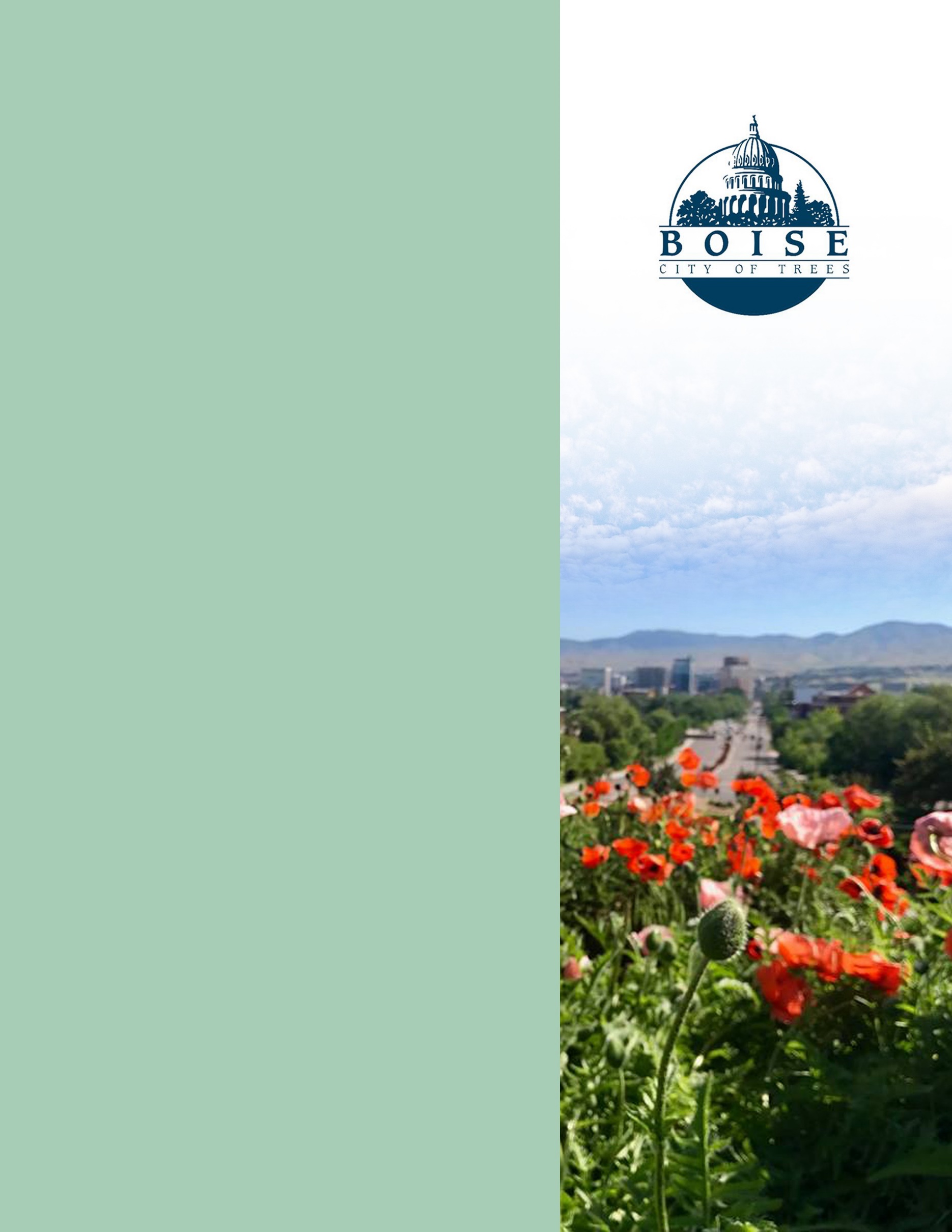 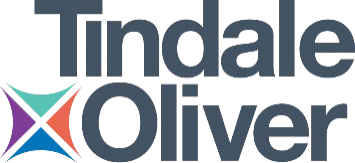 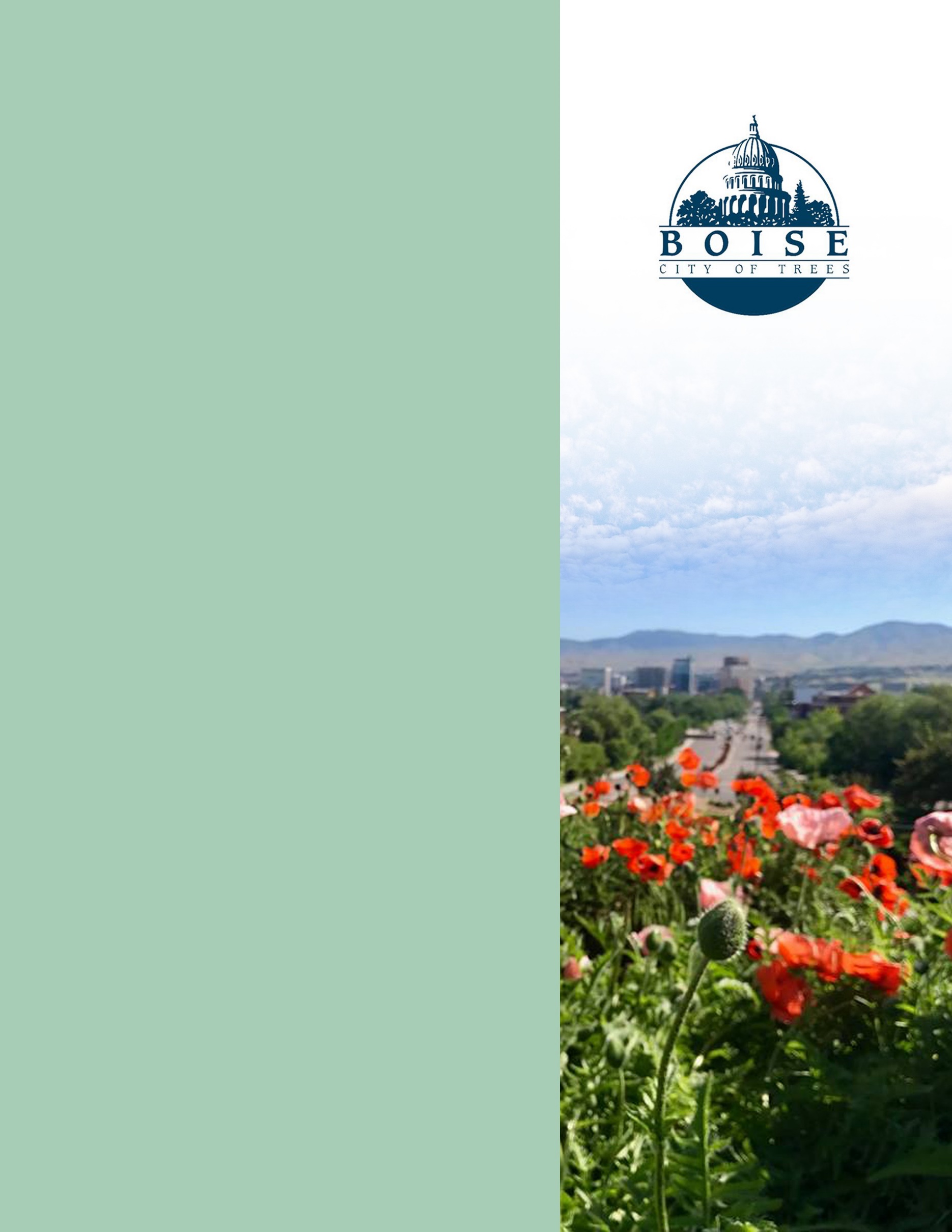 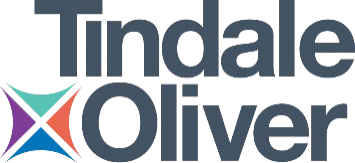 City of Boise ADA AssessmentAppendix A –
City Hall West02/19/2021Report #TO21-B021Prepared by: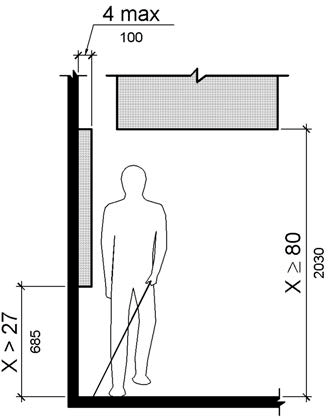 PHOTOGRAPH(S) OF THIS LOCATION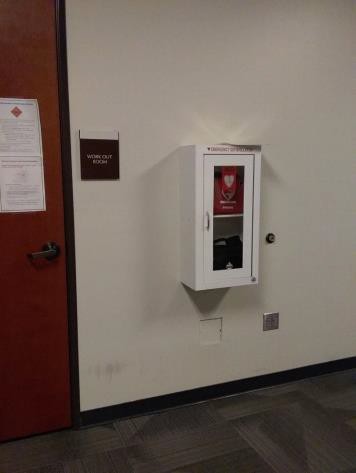 PHOTOGRAPH(S) OF THIS LOCATION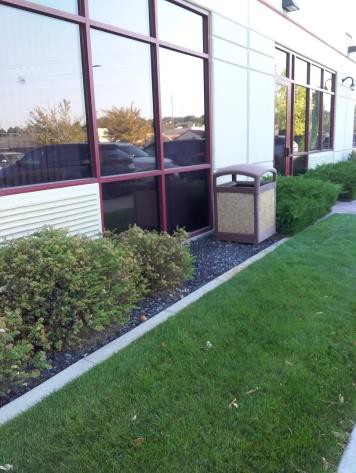 PHOTOGRAPH(S) OF THIS LOCATION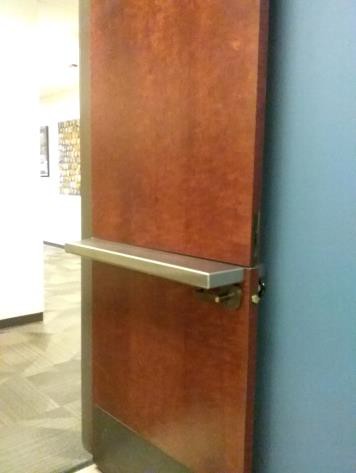 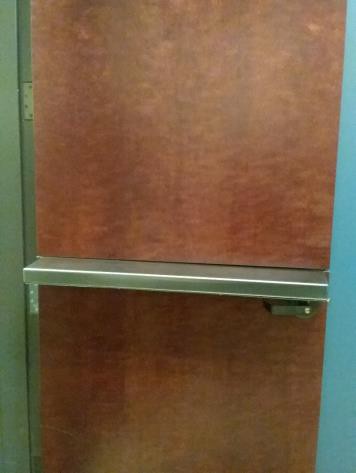 PHOTOGRAPH(S) OF THIS LOCATION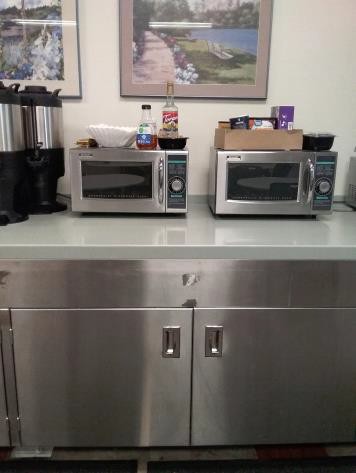 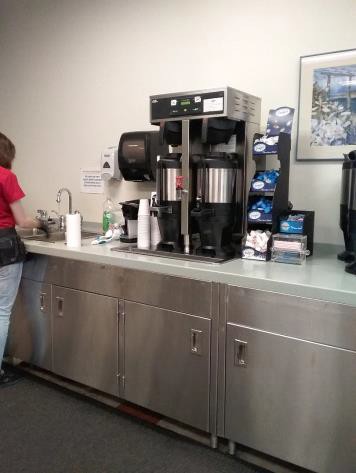 PHOTOGRAPH(S) OF THIS LOCATION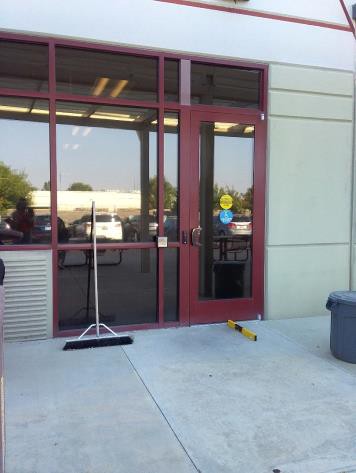 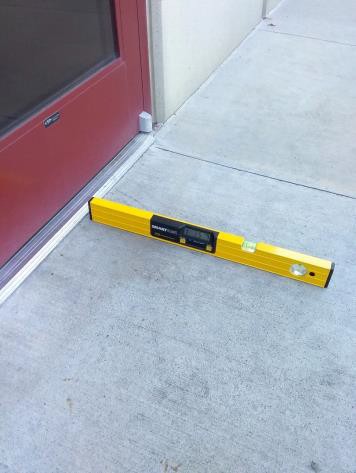 PHOTOGRAPH(S) OF THIS LOCATION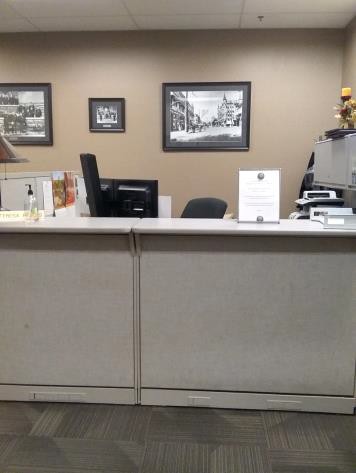 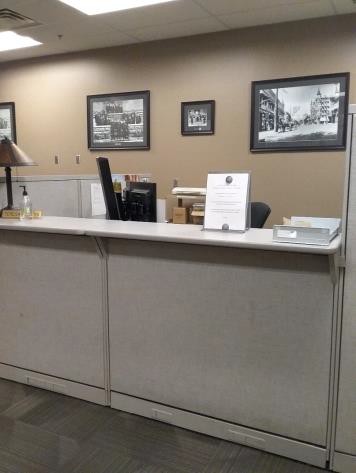 PHOTOGRAPH(S) OF THIS LOCATION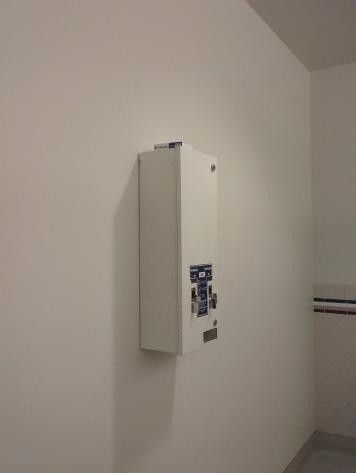 PHOTOGRAPH(S) OF THIS LOCATION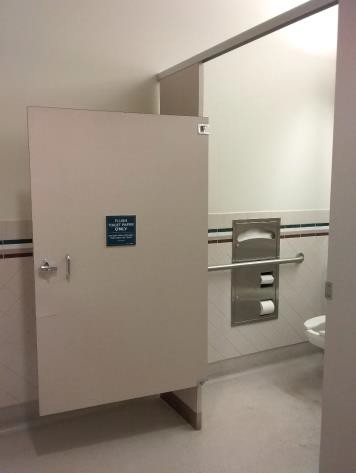 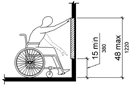 PHOTOGRAPH(S) OF THIS LOCATION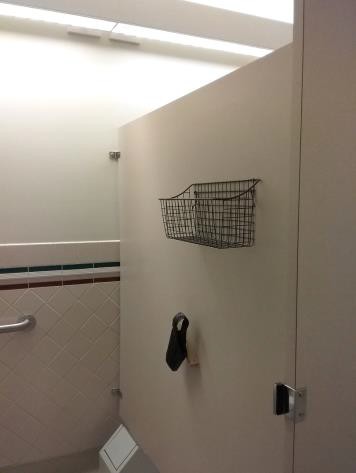 PHOTOGRAPH(S) OF THIS LOCATION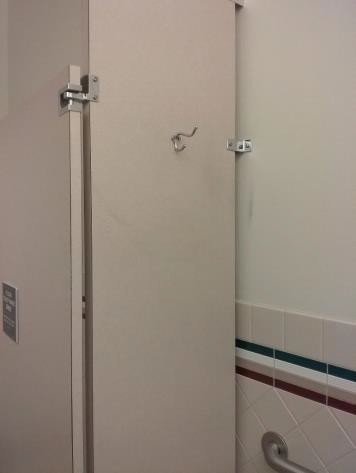 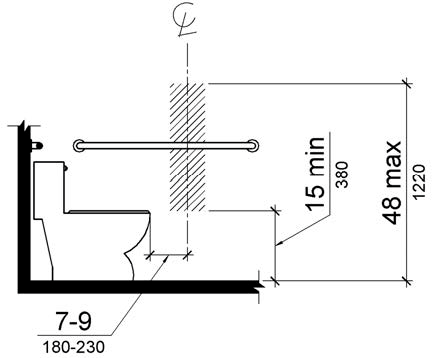 PHOTOGRAPH(S) OF THIS LOCATION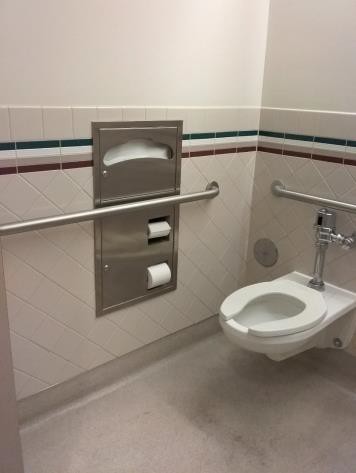 PHOTOGRAPH(S) OF THIS LOCATION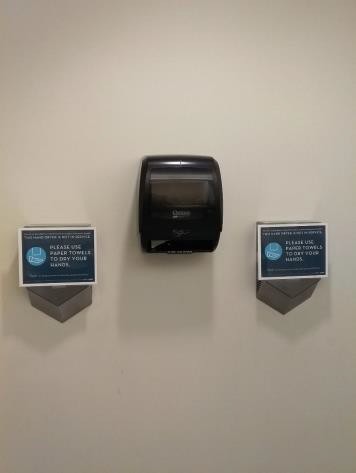 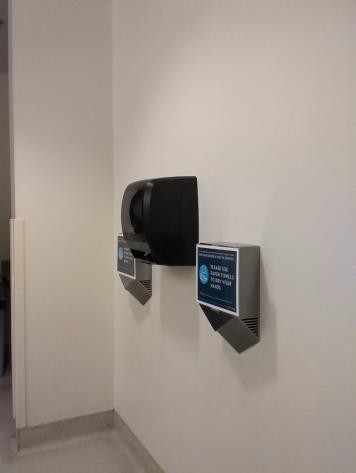 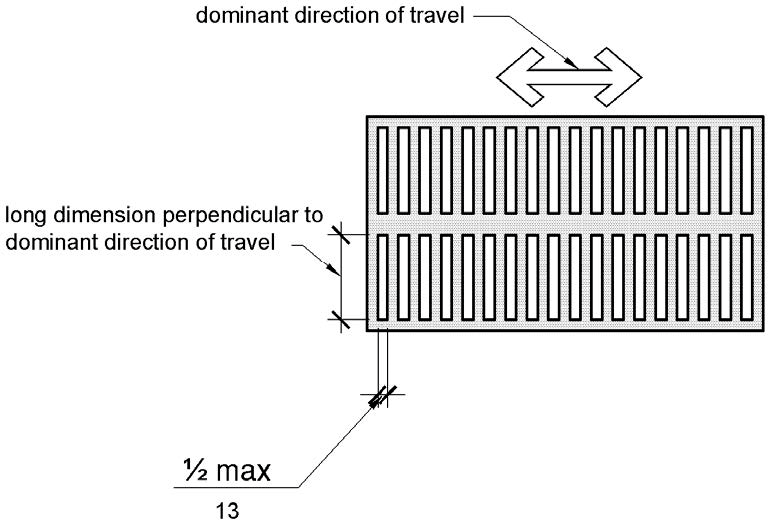 PHOTOGRAPH(S) OF THIS LOCATION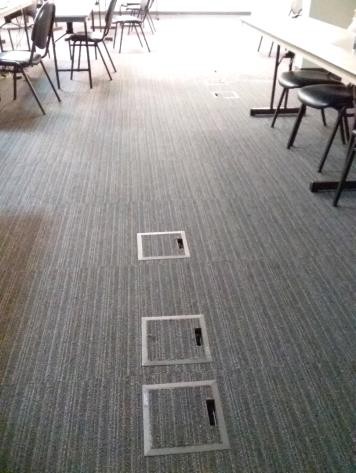 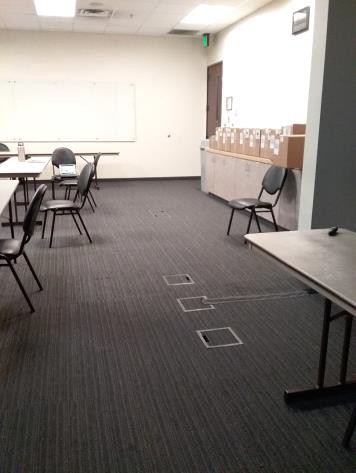 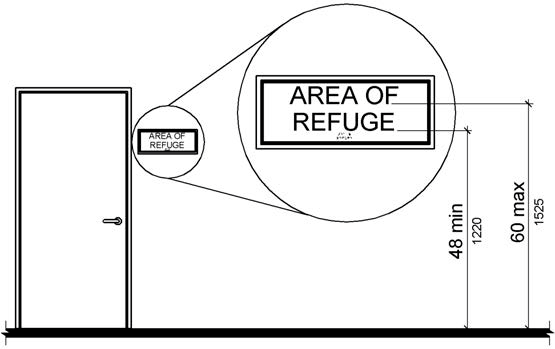 PHOTOGRAPH(S) OF THIS LOCATION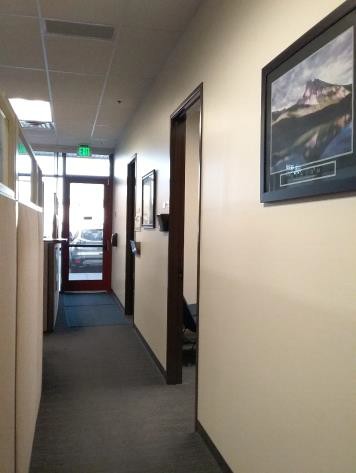 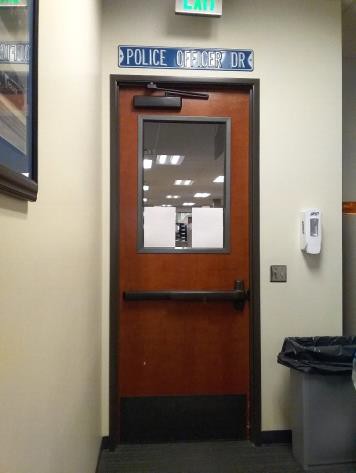 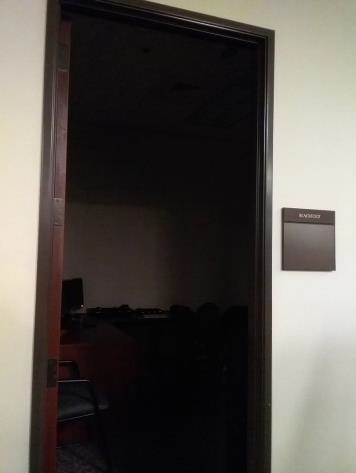 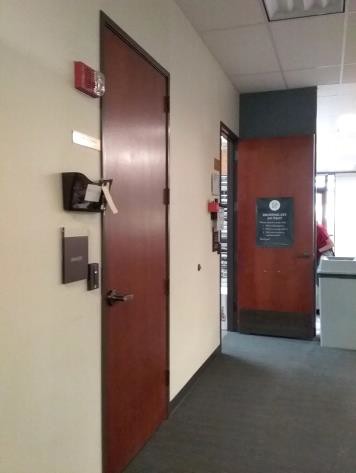 PHOTOGRAPH(S) OF THIS LOCATION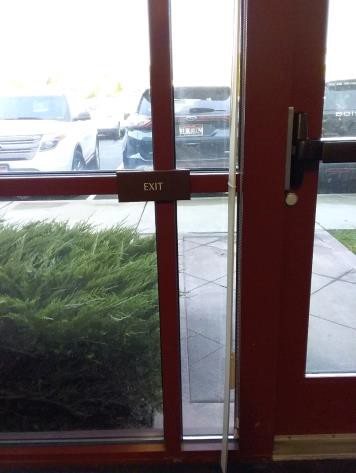 PHOTOGRAPH(S) OF THIS LOCATION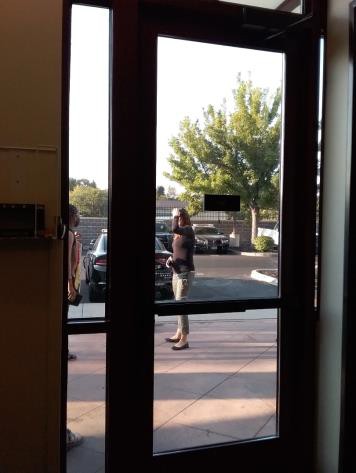 PHOTOGRAPH(S) OF THIS LOCATION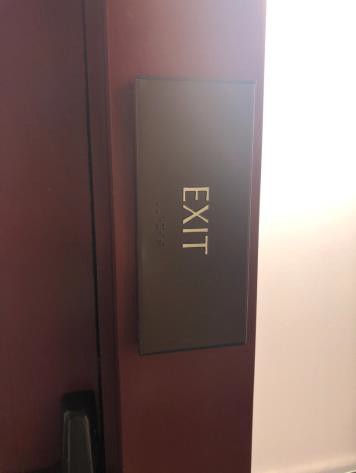 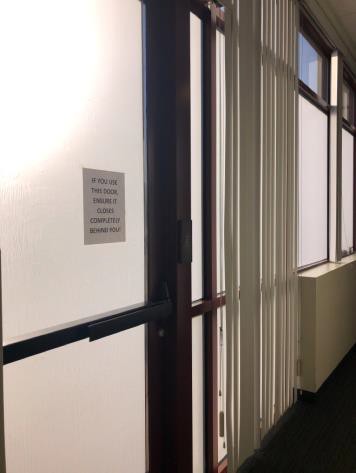 PHOTOGRAPH(S) OF THIS LOCATION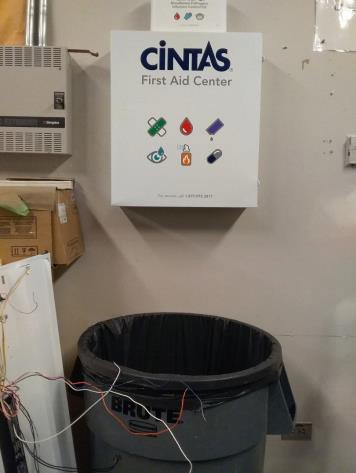 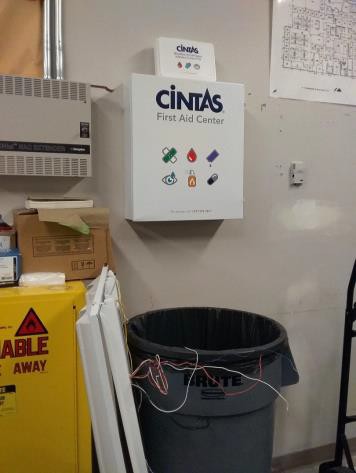 PHOTOGRAPH(S) OF THIS LOCATION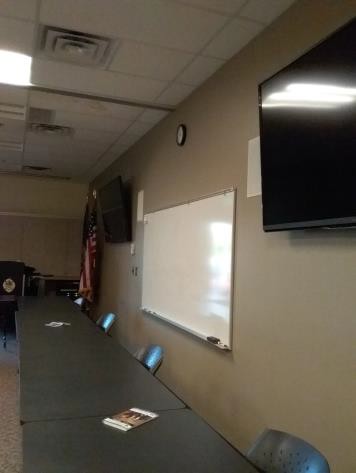 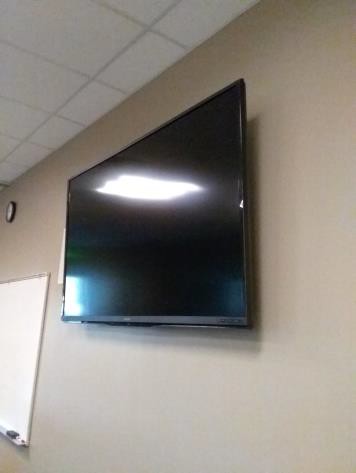 PHOTOGRAPH(S) OF THIS LOCATION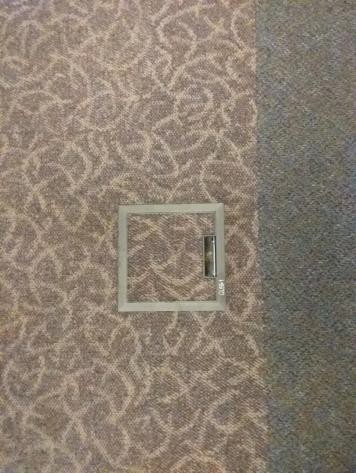 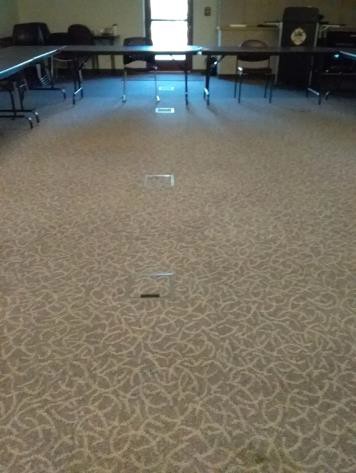 PHOTOGRAPH(S) OF THIS LOCATION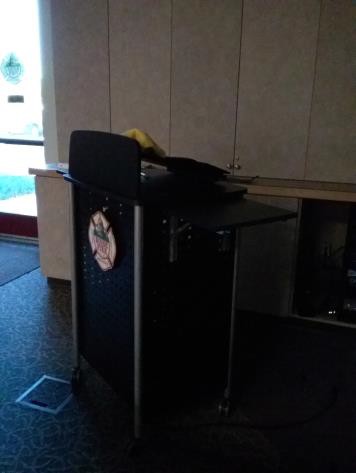 PHOTOGRAPH(S) OF THIS LOCATION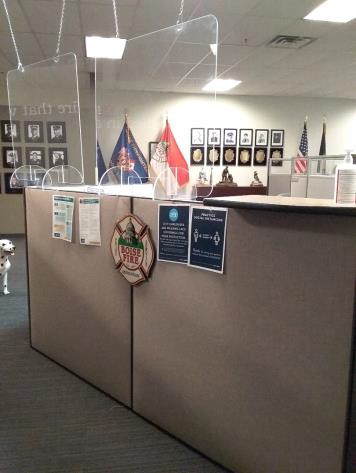 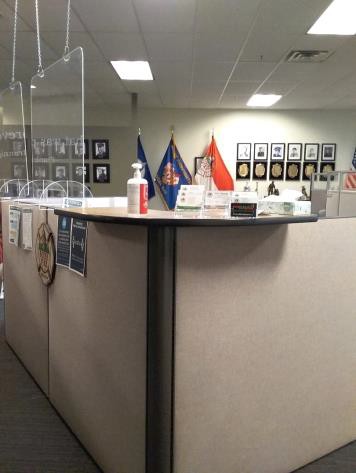 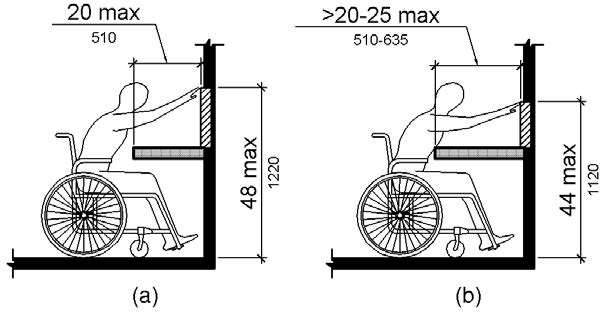 PHOTOGRAPH(S) OF THIS LOCATION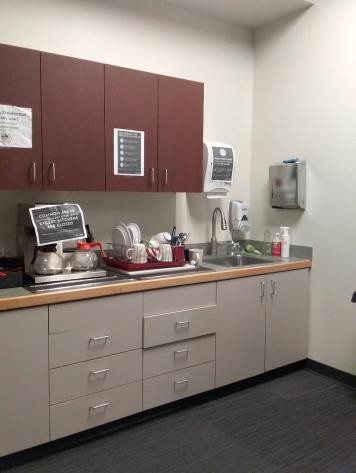 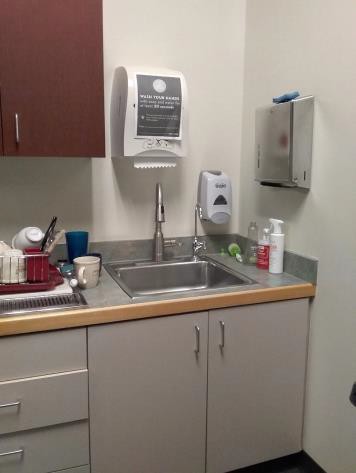 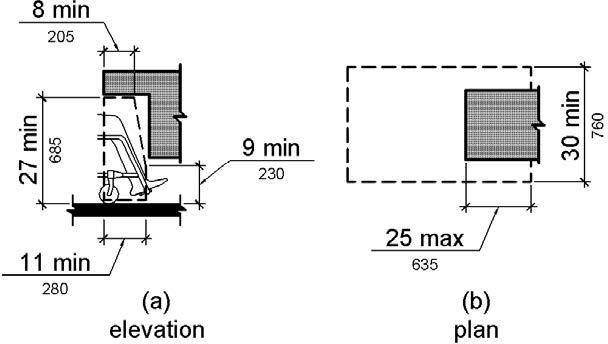 PHOTOGRAPH(S) OF THIS LOCATIONPHOTOGRAPH(S) OF THIS LOCATION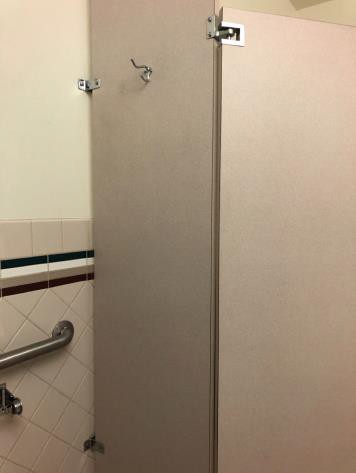 PHOTOGRAPH(S) OF THIS LOCATION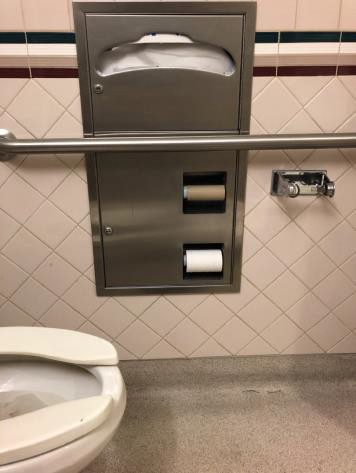 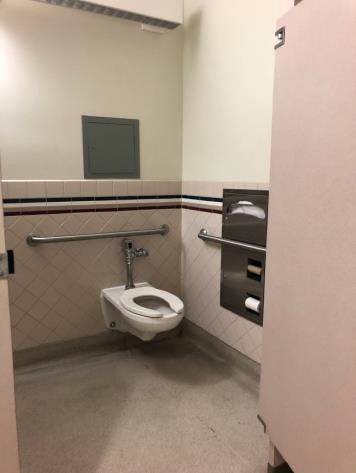 PHOTOGRAPH(S) OF THIS LOCATION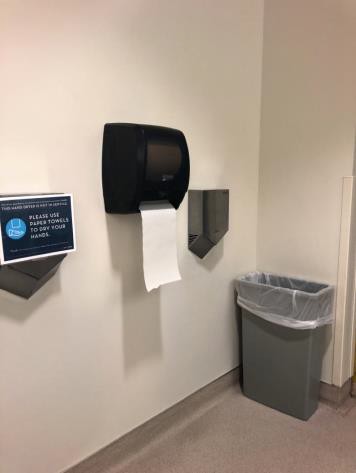 PHOTOGRAPH(S) OF THIS LOCATION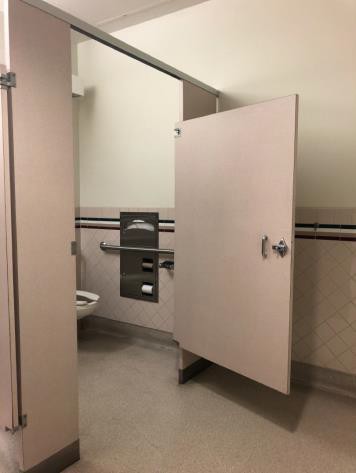 PHOTOGRAPH(S) OF THIS LOCATION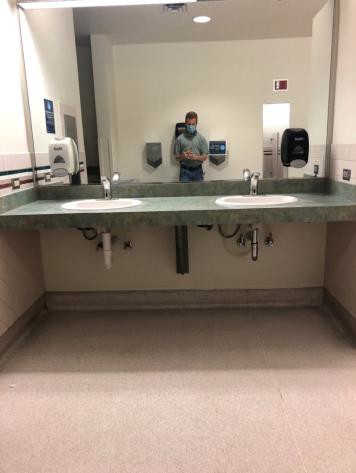 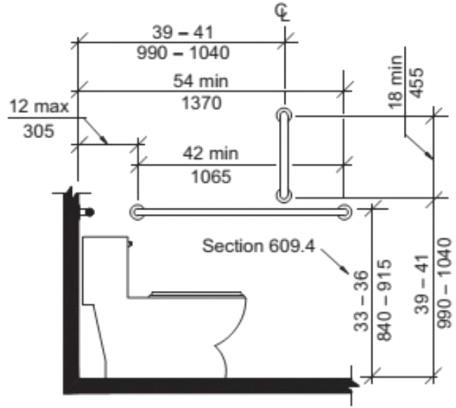 PHOTOGRAPH(S) OF THIS LOCATION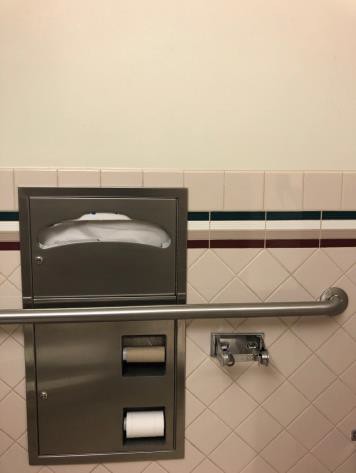 PHOTOGRAPH(S) OF THIS LOCATION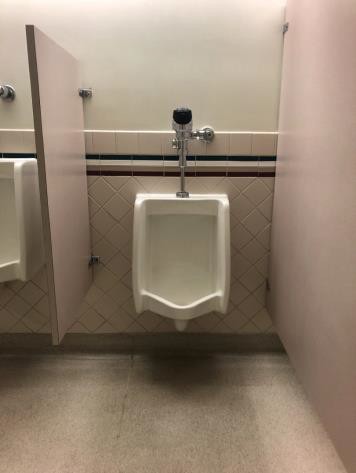 PHOTOGRAPH(S) OF THIS LOCATION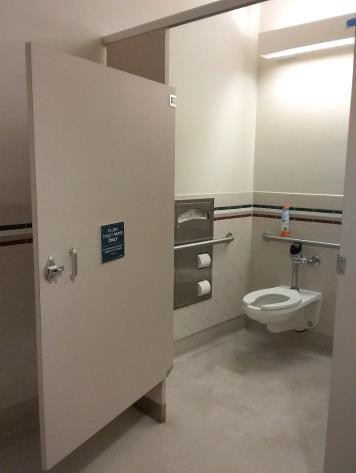 PHOTOGRAPH(S) OF THIS LOCATION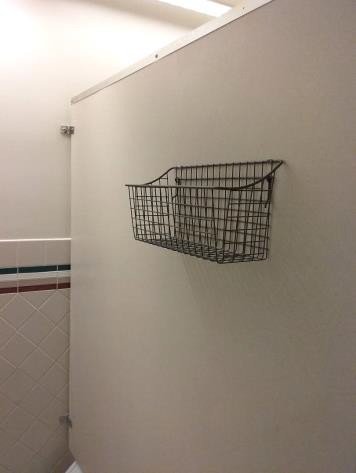 PHOTOGRAPH(S) OF THIS LOCATION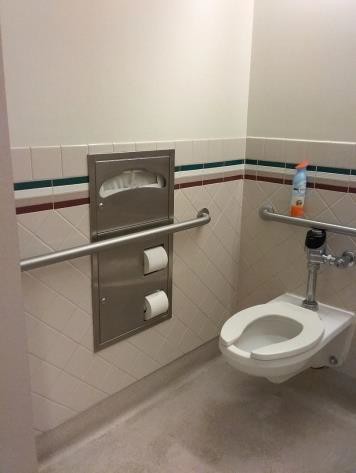 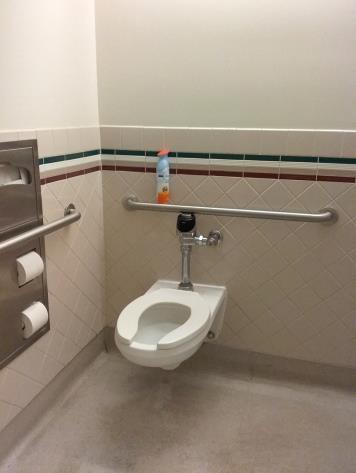 PHOTOGRAPH(S) OF THIS LOCATIONPHOTOGRAPH(S) OF THIS LOCATION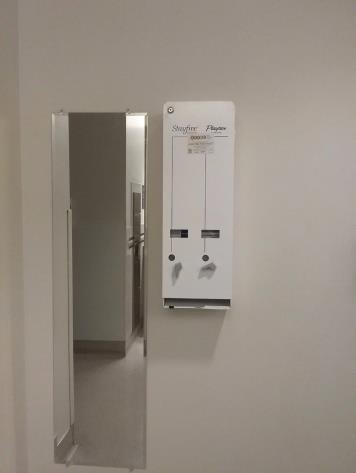 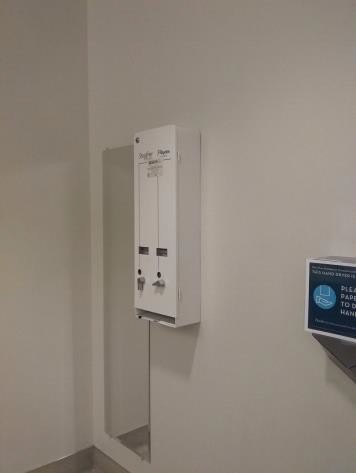 PHOTOGRAPH(S) OF THIS LOCATIONPHOTOGRAPH(S) OF THIS LOCATION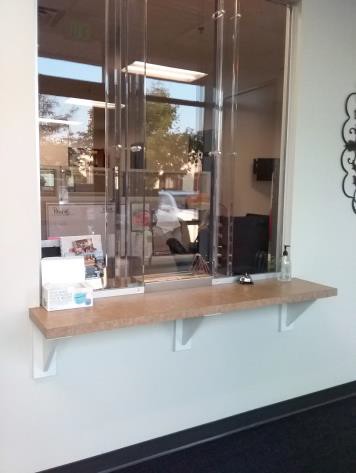 PHOTOGRAPH(S) OF THIS LOCATION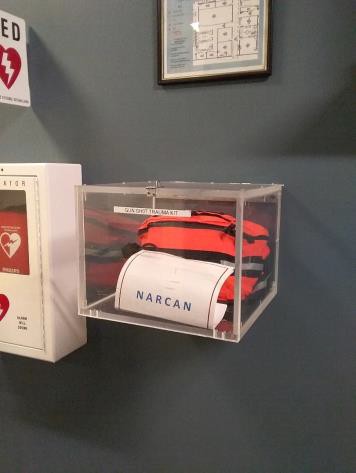 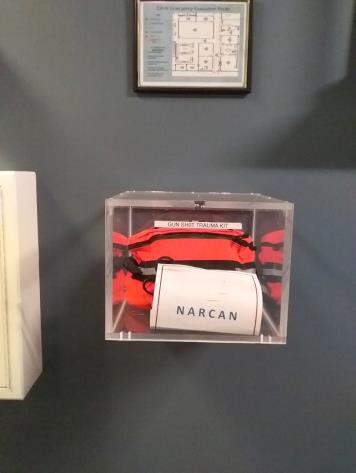 PHOTOGRAPH(S) OF THIS LOCATION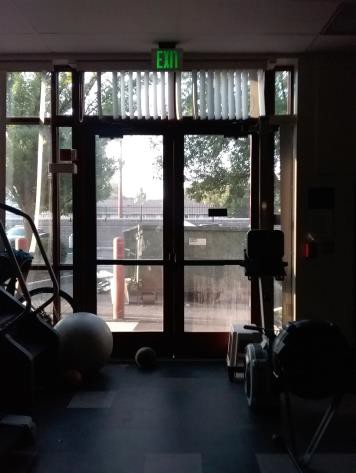 PHOTOGRAPH(S) OF THIS LOCATION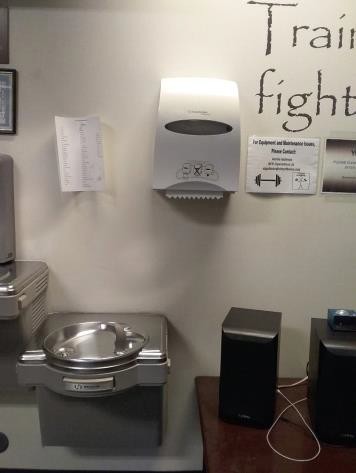 PHOTOGRAPH(S) OF THIS LOCATION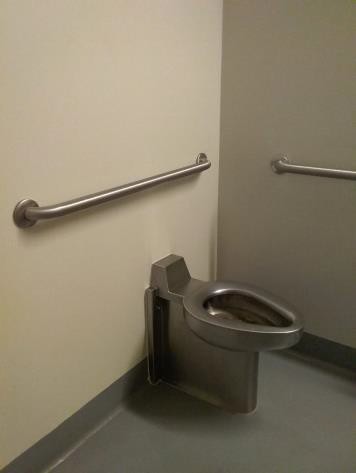 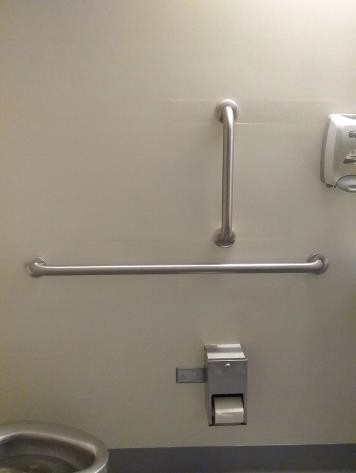 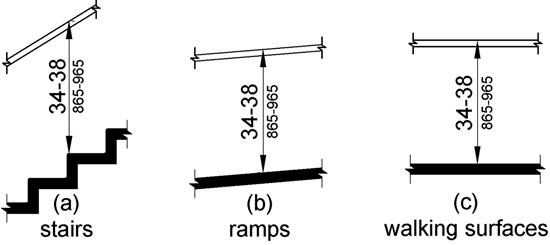 PHOTOGRAPH(S) OF THIS LOCATION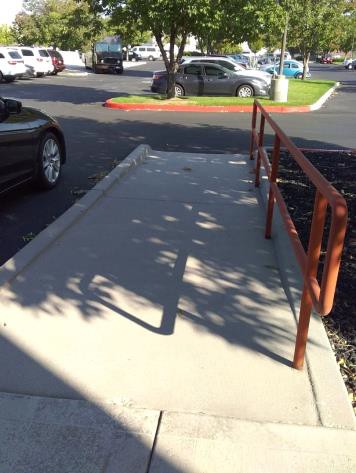 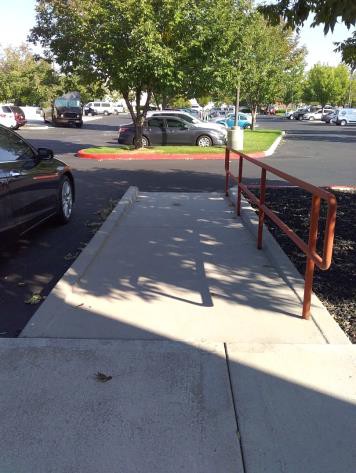 PHOTOGRAPH(S) OF THIS LOCATION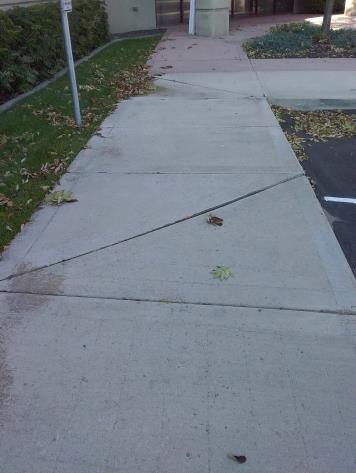 PHOTOGRAPH(S) OF THIS LOCATION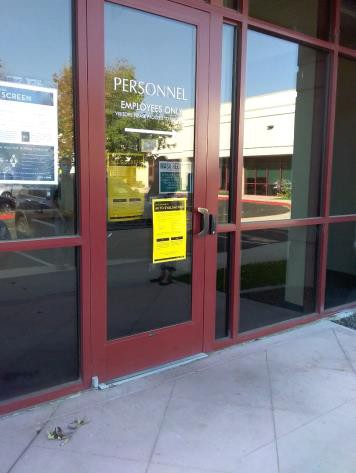 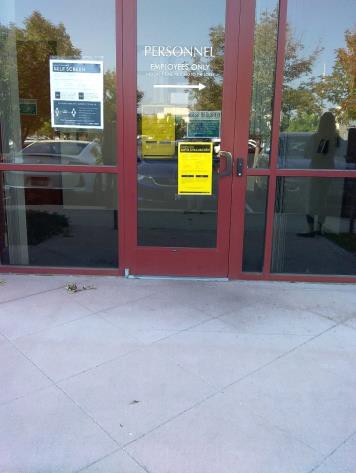 PHOTOGRAPH(S) OF THIS LOCATION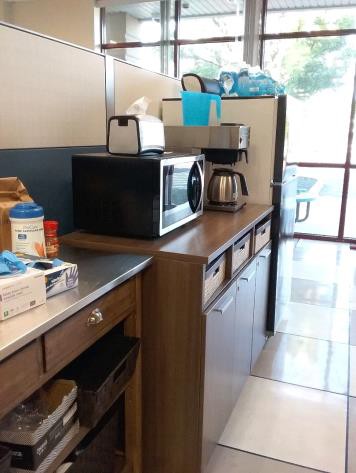 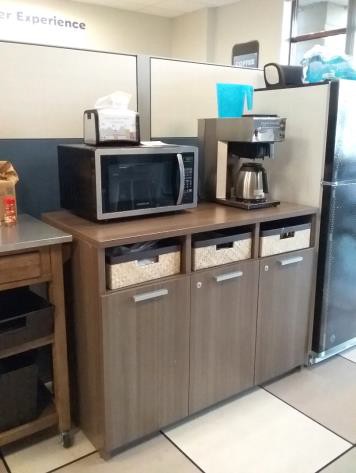 PHOTOGRAPH(S) OF THIS LOCATION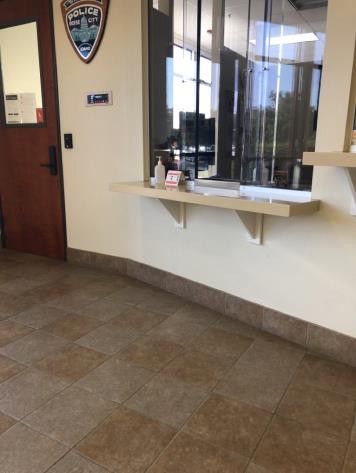 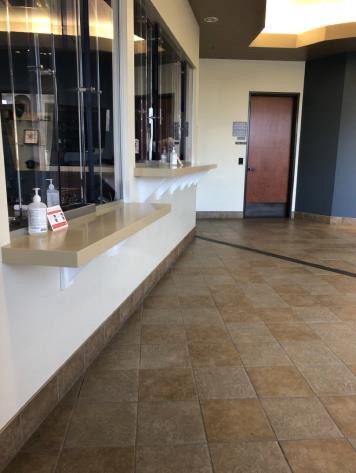 PHOTOGRAPH(S) OF THIS LOCATION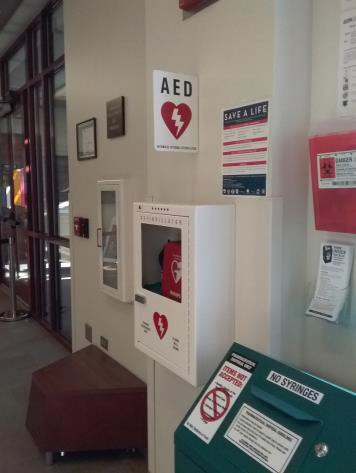 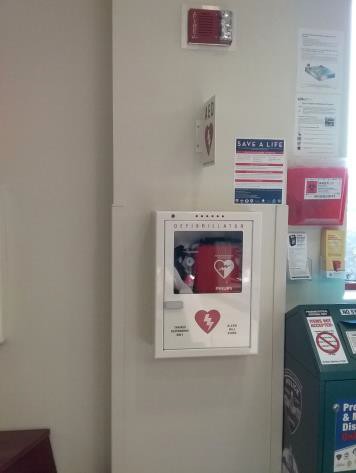 PHOTOGRAPH(S) OF THIS LOCATION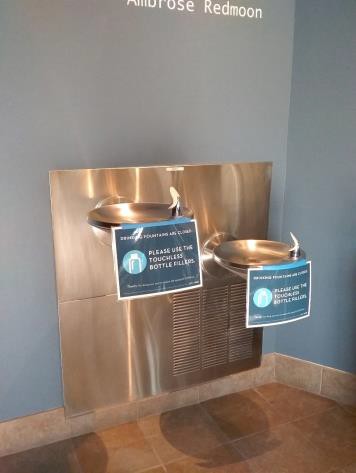 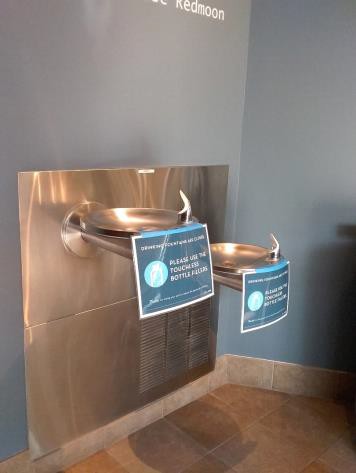 PHOTOGRAPH(S) OF THIS LOCATION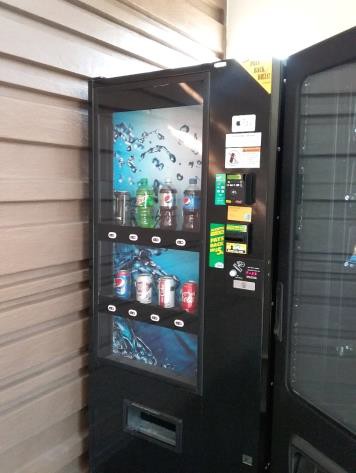 PHOTOGRAPH(S) OF THIS LOCATION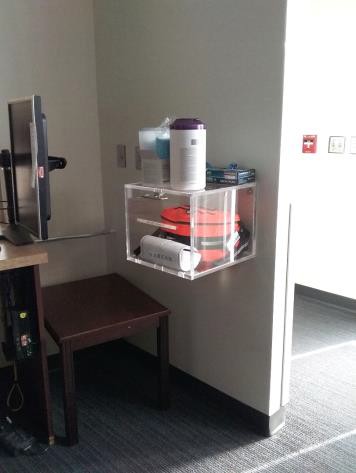 PHOTOGRAPH(S) OF THIS LOCATION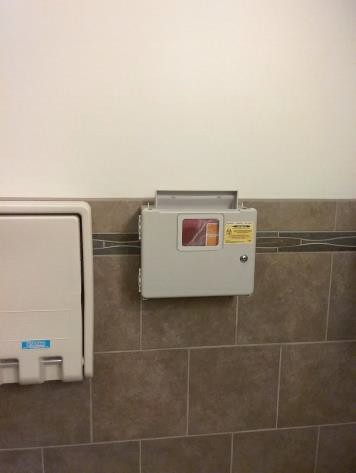 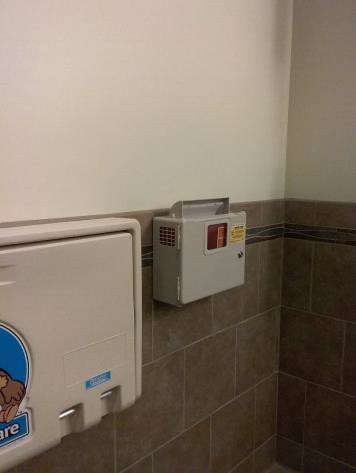 PHOTOGRAPH(S) OF THIS LOCATION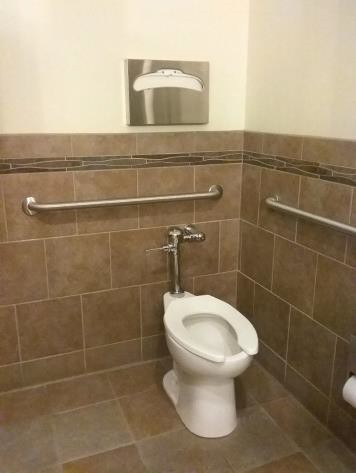 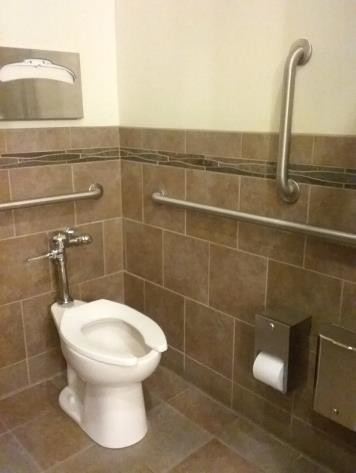 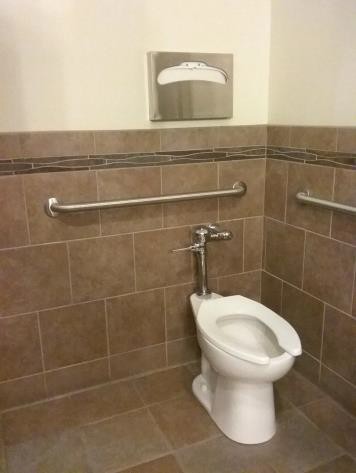 PHOTOGRAPH(S) OF THIS LOCATION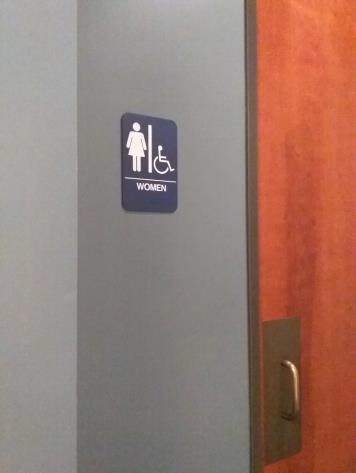 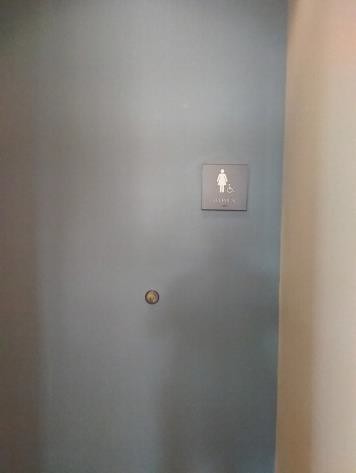 PHOTOGRAPH(S) OF THIS LOCATION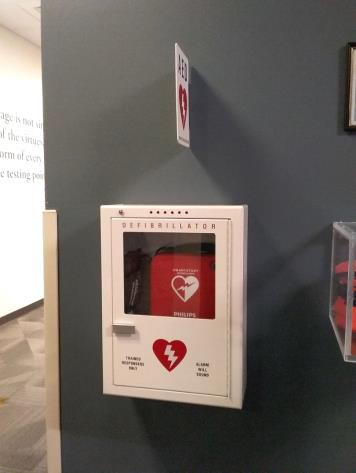 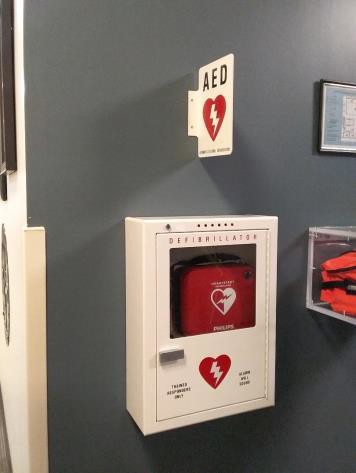 PHOTOGRAPH(S) OF THIS LOCATION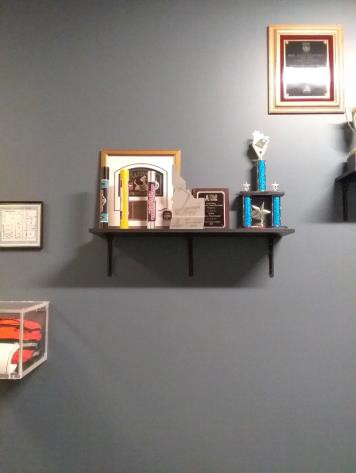 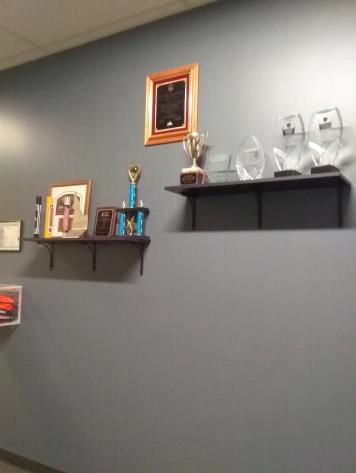 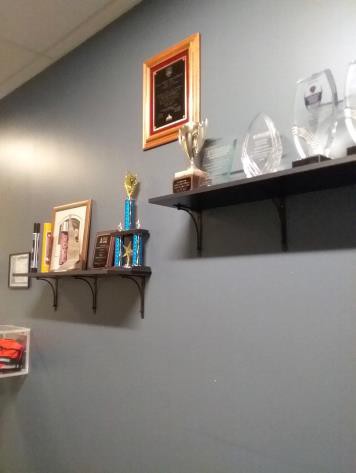 PHOTOGRAPH(S) OF THIS LOCATIONPHOTOGRAPH(S) OF THIS LOCATION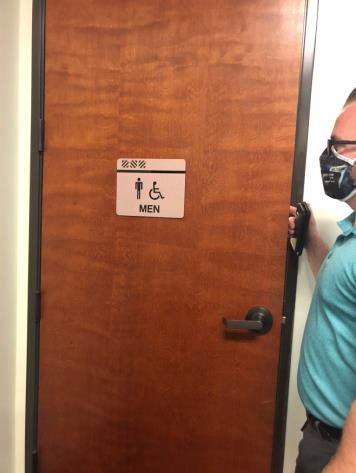 PHOTOGRAPH(S) OF THIS LOCATION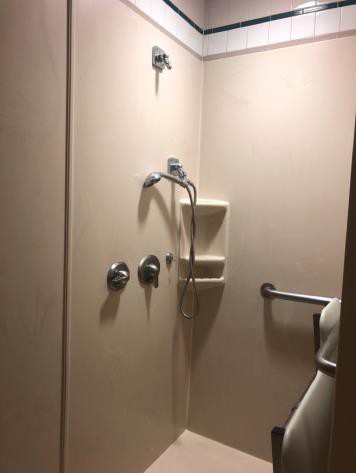 PHOTOGRAPH(S) OF THIS LOCATION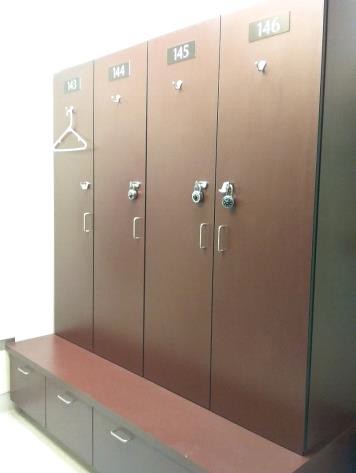 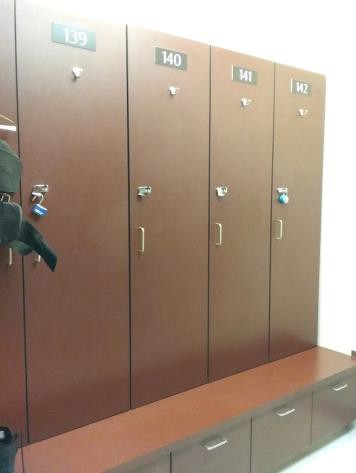 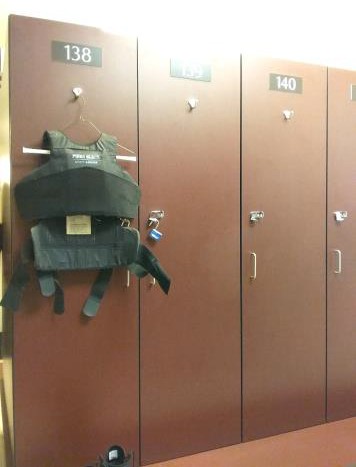 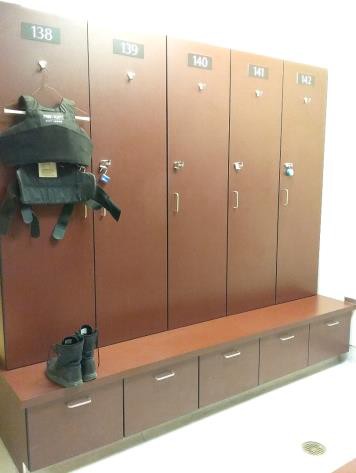 PHOTOGRAPH(S) OF THIS LOCATION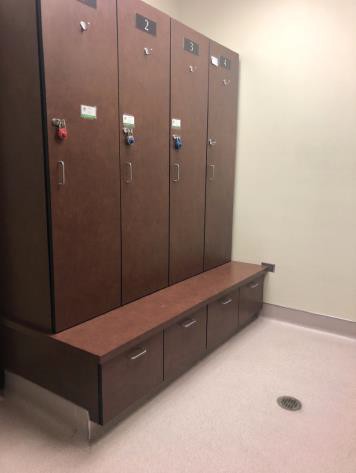 PHOTOGRAPH(S) OF THIS LOCATION(No photographs provided)PHOTOGRAPH(S) OF THIS LOCATION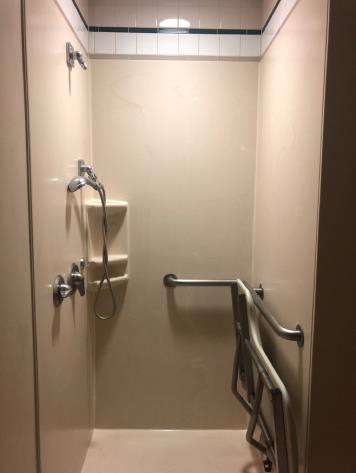 PHOTOGRAPH(S) OF THIS LOCATION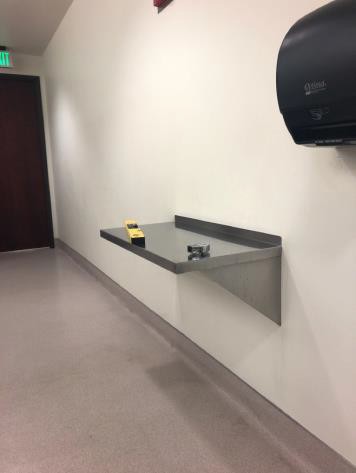 PHOTOGRAPH(S) OF THIS LOCATION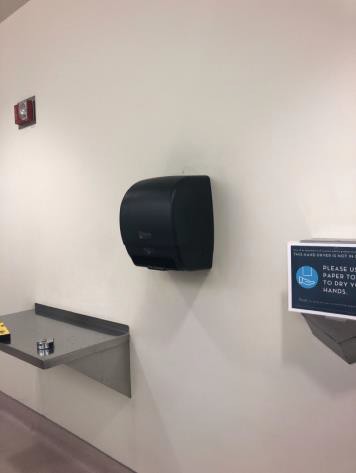 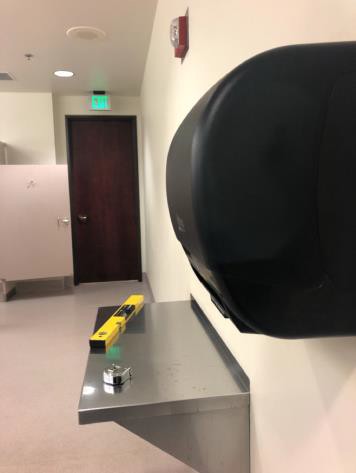 PHOTOGRAPH(S) OF THIS LOCATION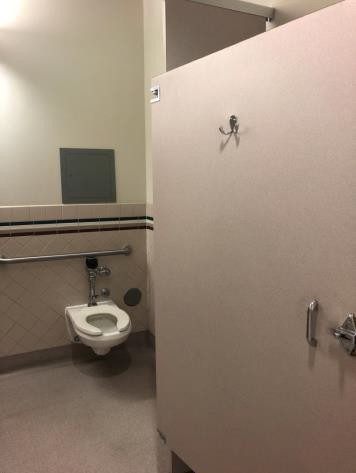 PHOTOGRAPH(S) OF THIS LOCATION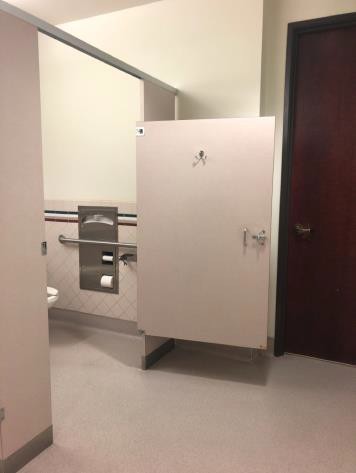 PHOTOGRAPH(S) OF THIS LOCATION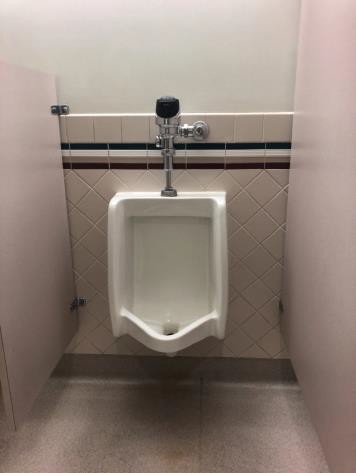 PHOTOGRAPH(S) OF THIS LOCATION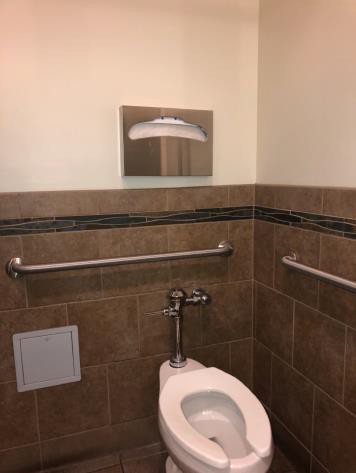 PHOTOGRAPH(S) OF THIS LOCATION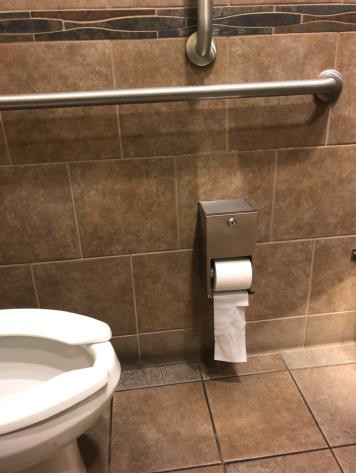 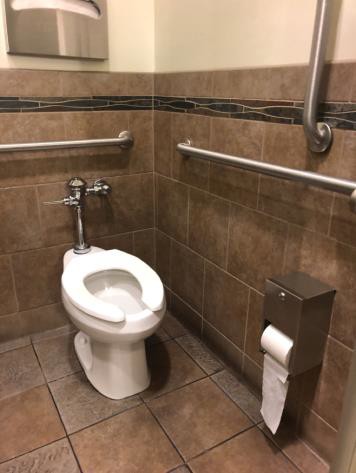 PHOTOGRAPH(S) OF THIS LOCATION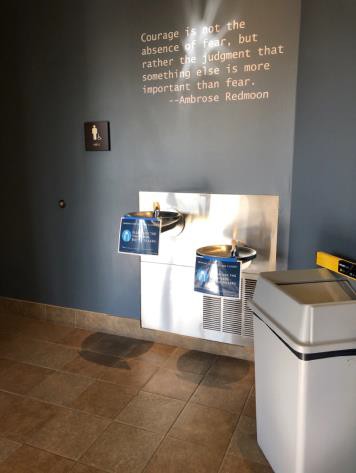 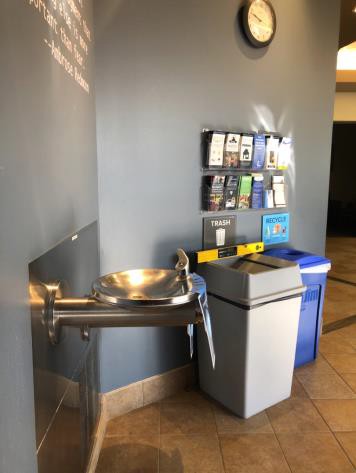 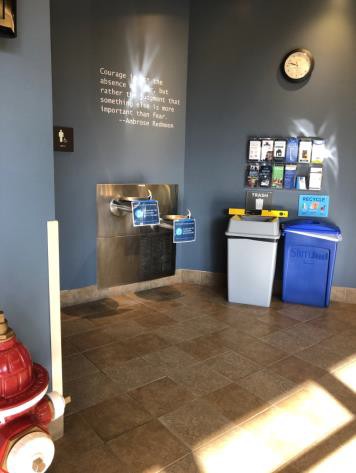 PHOTOGRAPH(S) OF THIS LOCATION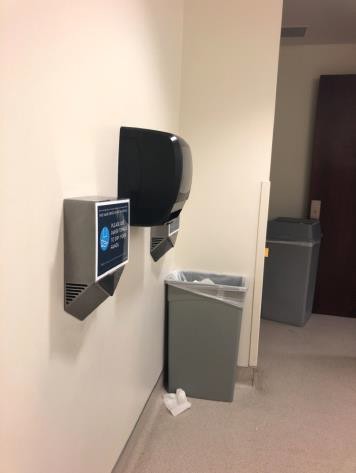 PHOTOGRAPH(S) OF THIS LOCATION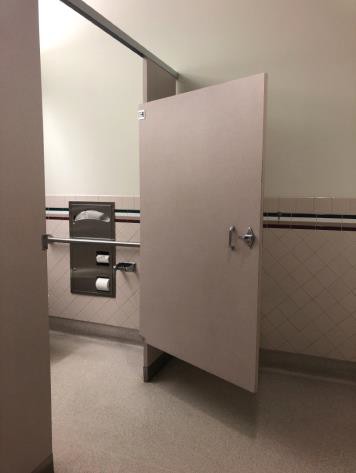 PHOTOGRAPH(S) OF THIS LOCATION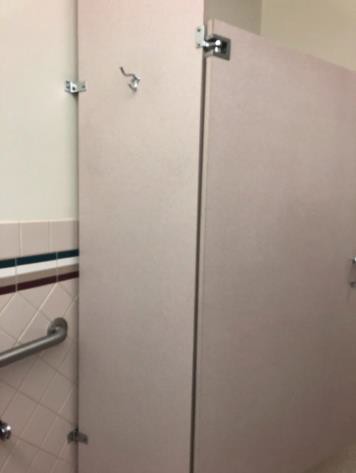 PHOTOGRAPH(S) OF THIS LOCATION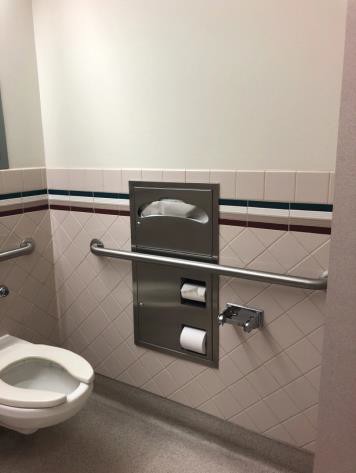 PHOTOGRAPH(S) OF THIS LOCATION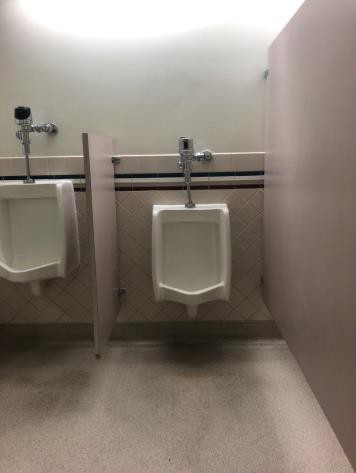 PHOTOGRAPH(S) OF THIS LOCATION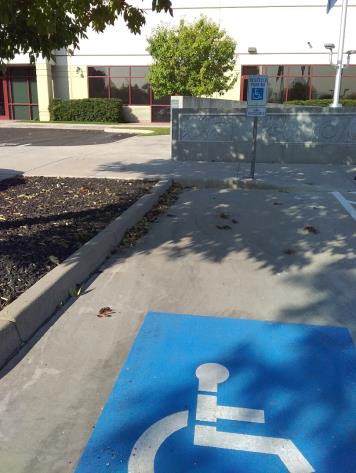 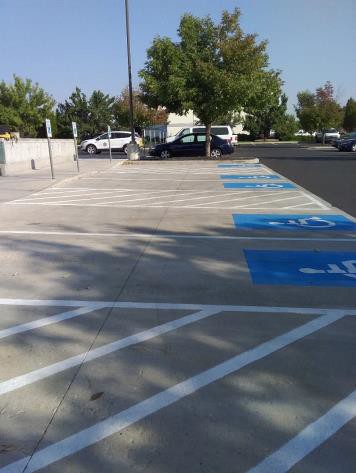 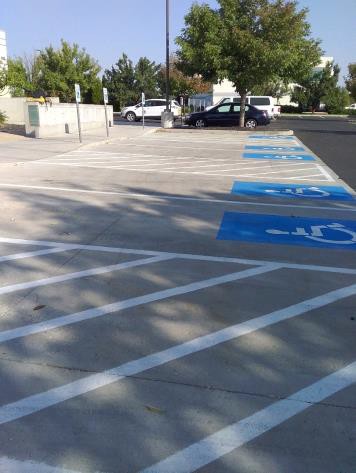 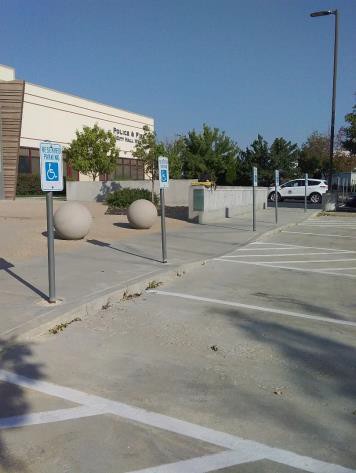 PHOTOGRAPH(S) OF THIS LOCATION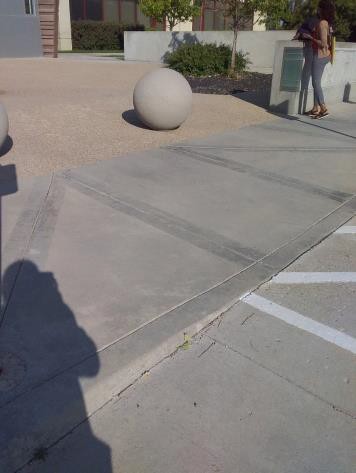 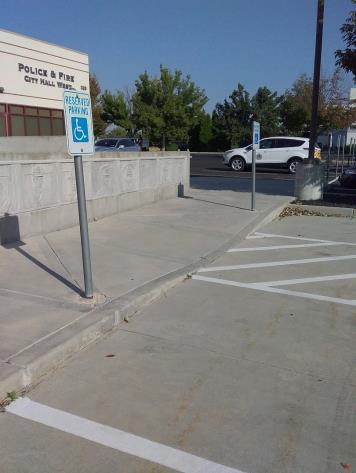 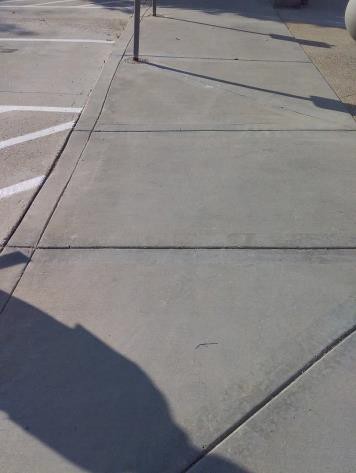 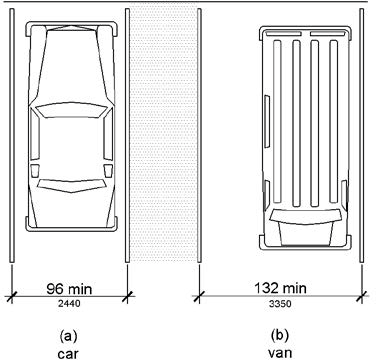 PHOTOGRAPH(S) OF THIS LOCATIONPHOTOGRAPH(S) OF THIS LOCATION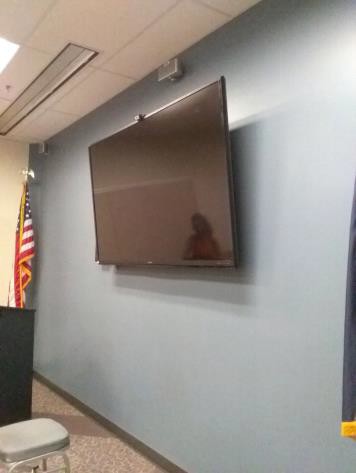 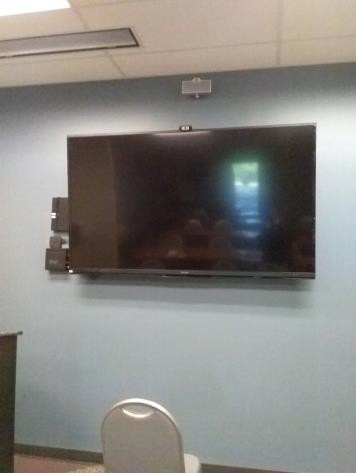 PHOTOGRAPH(S) OF THIS LOCATION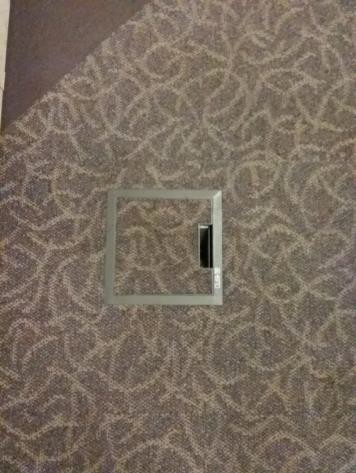 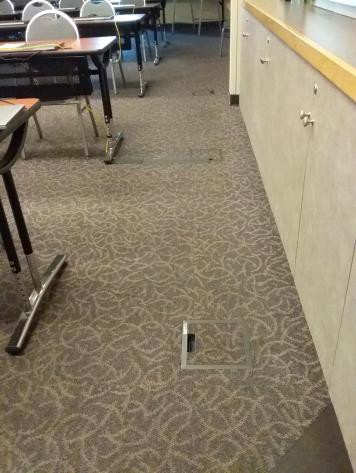 PHOTOGRAPH(S) OF THIS LOCATION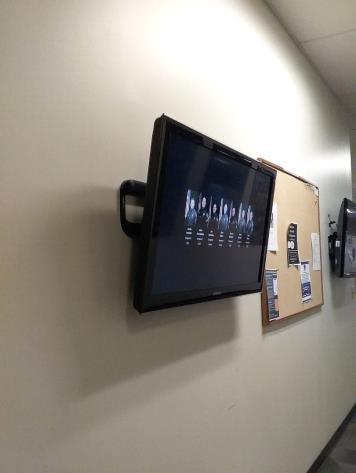 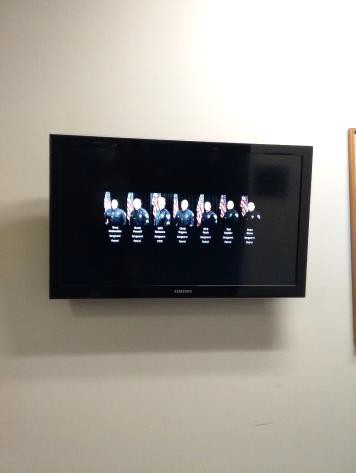 PHOTOGRAPH(S) OF THIS LOCATION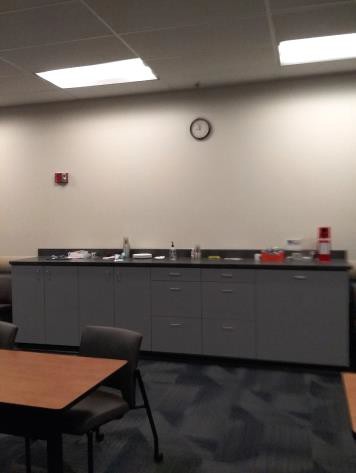 PHOTOGRAPH(S) OF THIS LOCATION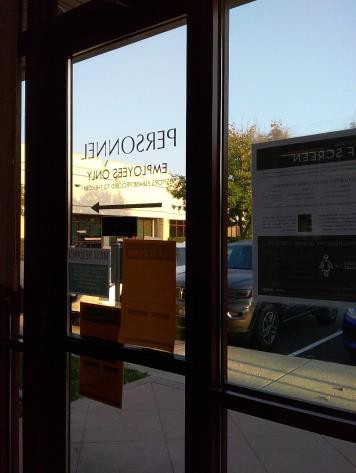 PHOTOGRAPH(S) OF THIS LOCATION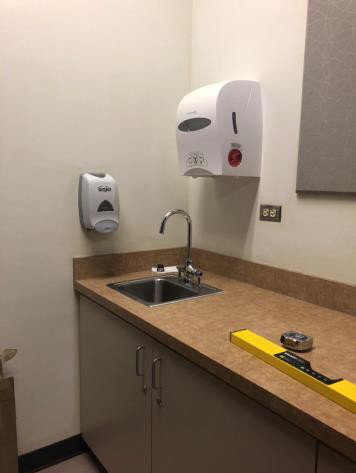 PHOTOGRAPH(S) OF THIS LOCATIONPHOTOGRAPH(S) OF THIS LOCATION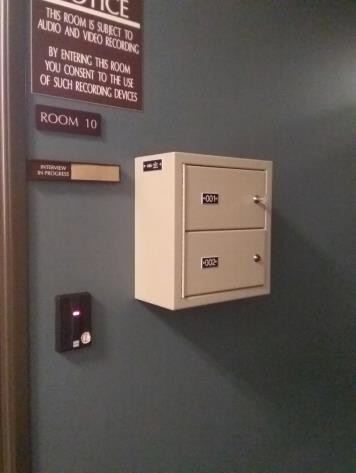 PHOTOGRAPH(S) OF THIS LOCATION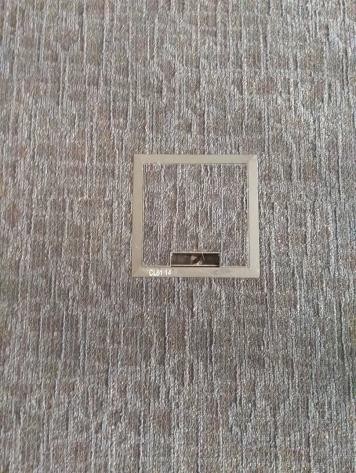 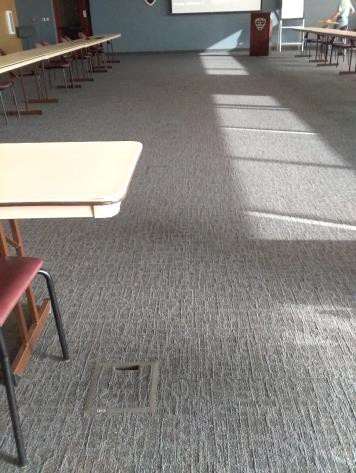 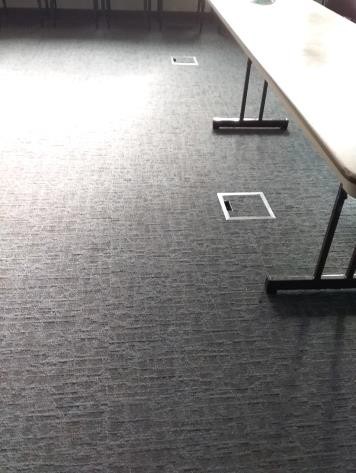 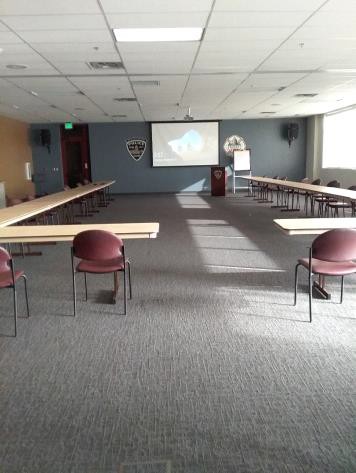 PHOTOGRAPH(S) OF THIS LOCATION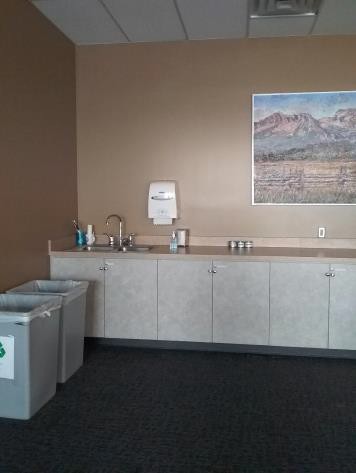 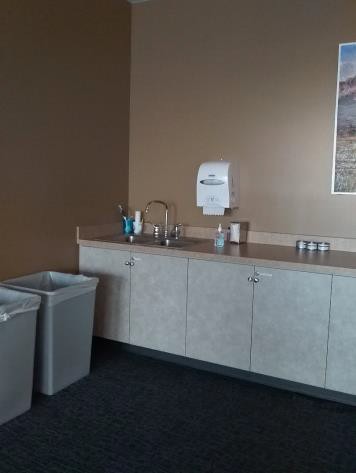 PHOTOGRAPH(S) OF THIS LOCATION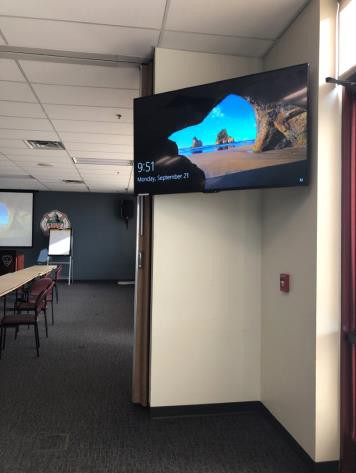 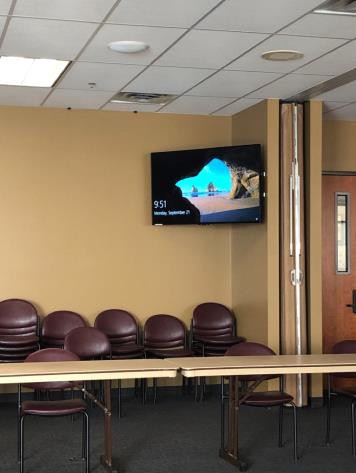 PHOTOGRAPH(S) OF THIS LOCATION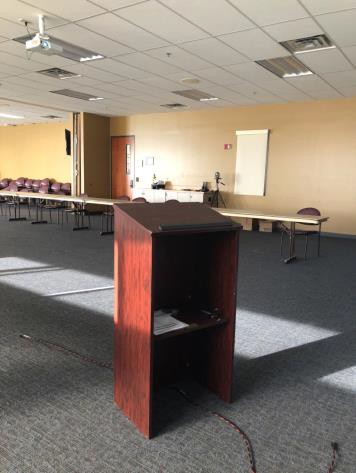 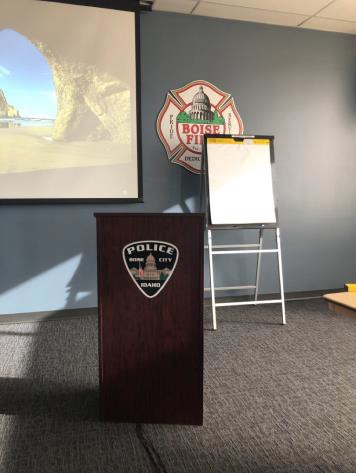 PHOTOGRAPH(S) OF THIS LOCATION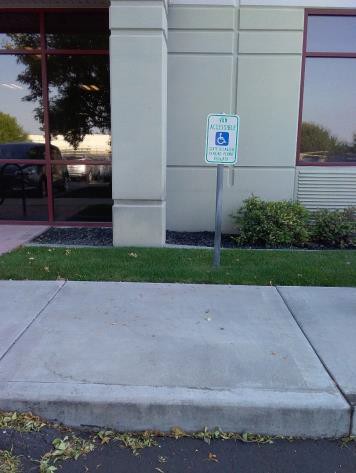 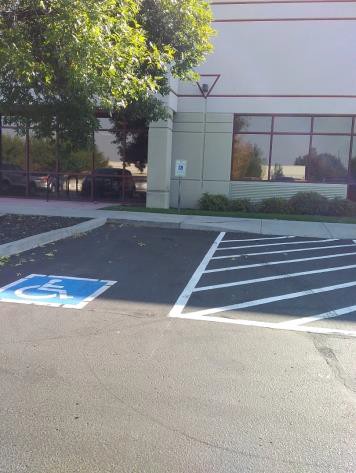 PHOTOGRAPH(S) OF THIS LOCATION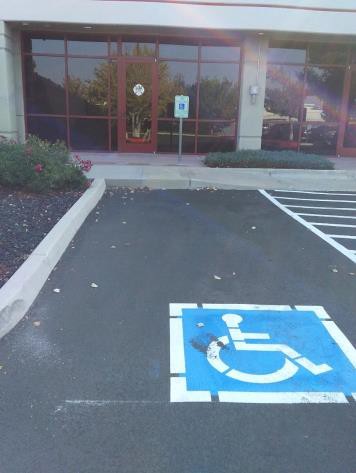 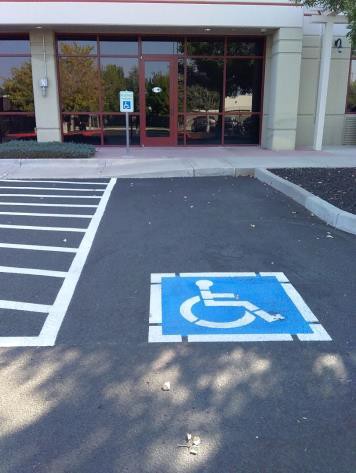 PHOTOGRAPH(S) OF THIS LOCATION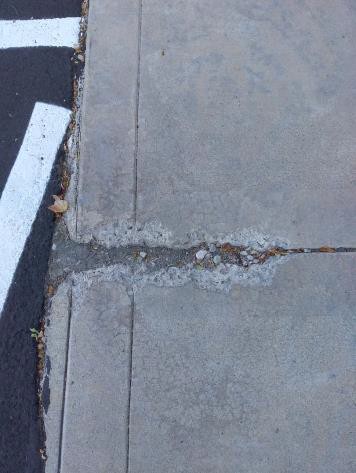 PHOTOGRAPH(S) OF THIS LOCATIONPHOTOGRAPH(S) OF THIS LOCATION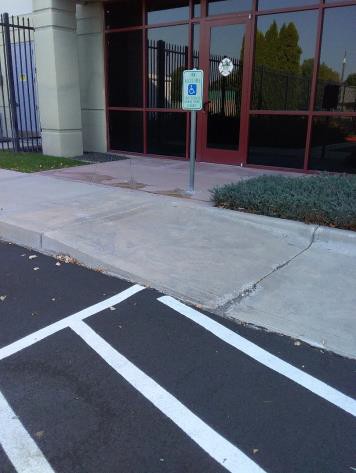 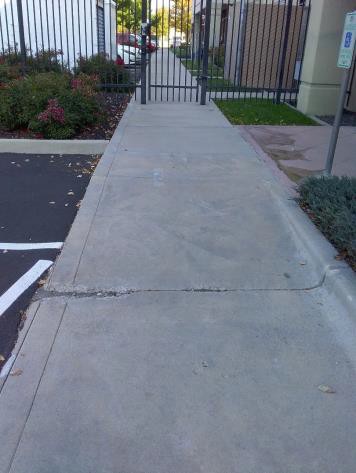 PHOTOGRAPH(S) OF THIS LOCATION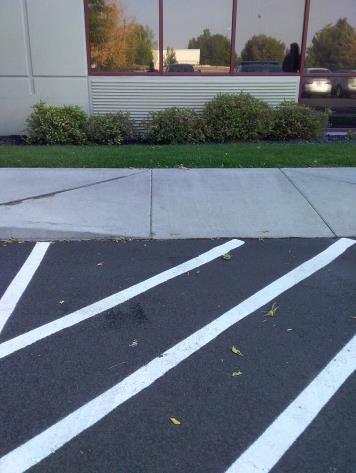 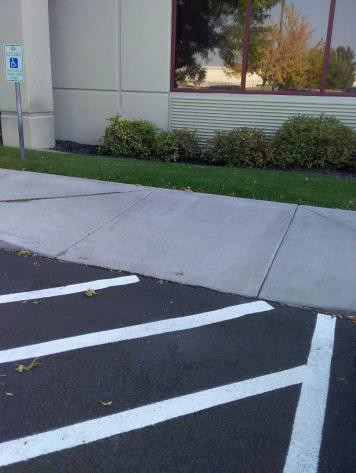 PHOTOGRAPH(S) OF THIS LOCATION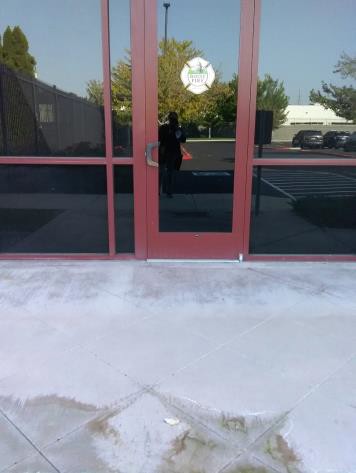 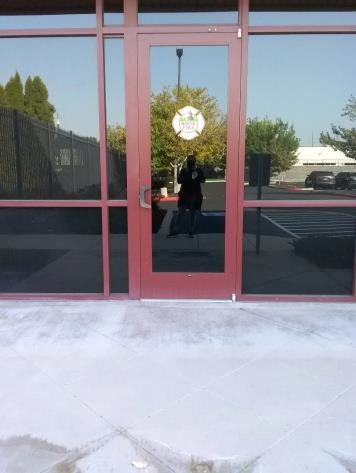 PHOTOGRAPH(S) OF THIS LOCATIONPHOTOGRAPH(S) OF THIS LOCATION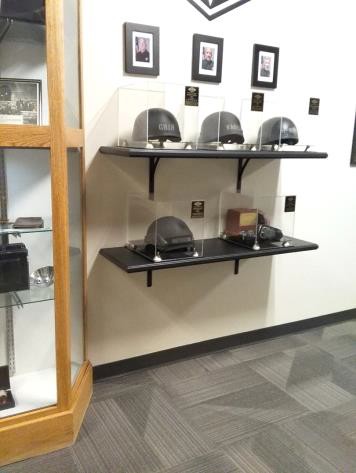 PHOTOGRAPH(S) OF THIS LOCATION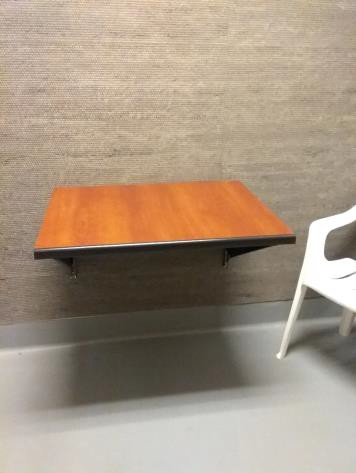 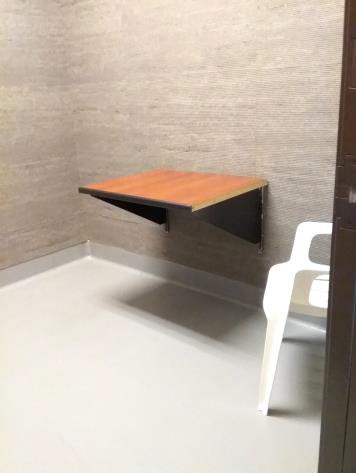 PHOTOGRAPH(S) OF THIS LOCATION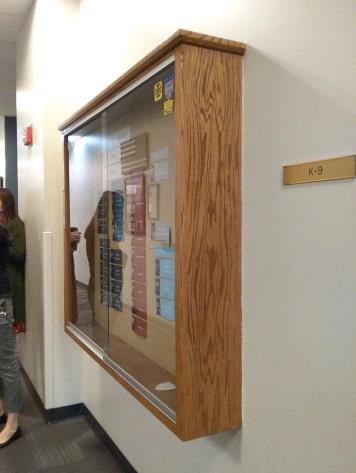 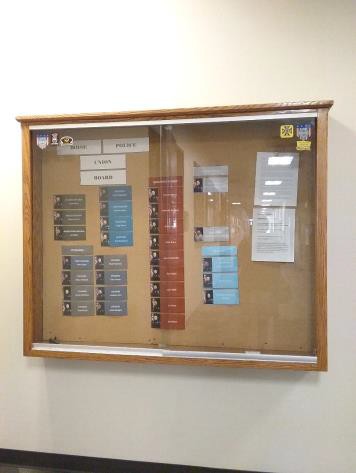 PHOTOGRAPH(S) OF THIS LOCATION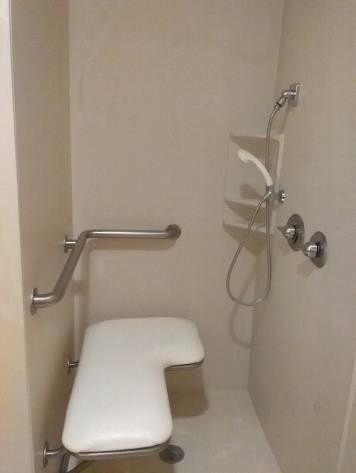 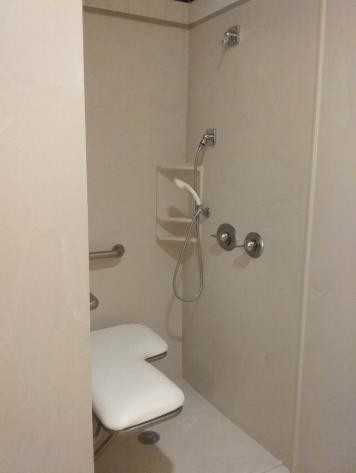 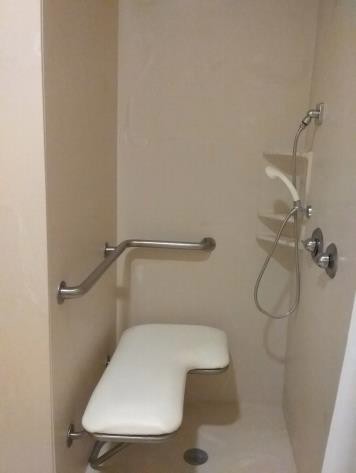 PHOTOGRAPH(S) OF THIS LOCATION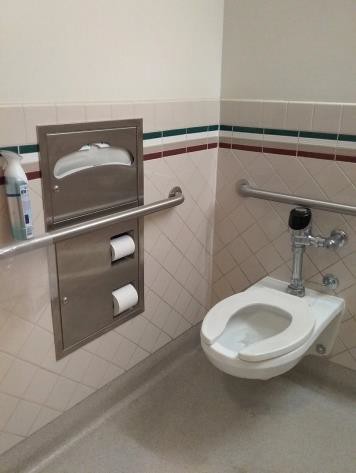 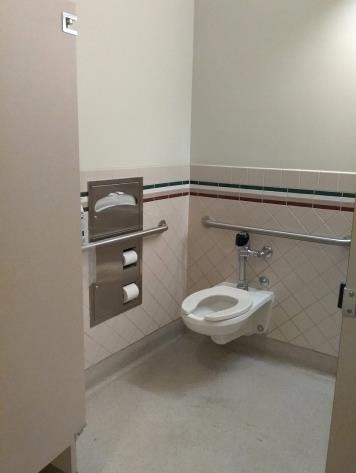 PHOTOGRAPH(S) OF THIS LOCATION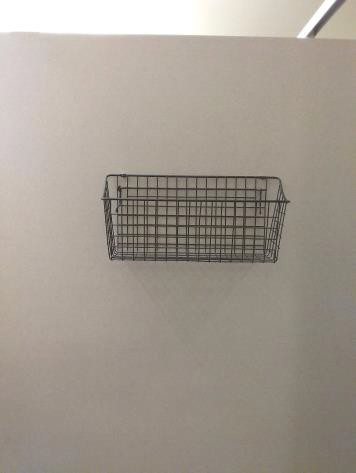 PHOTOGRAPH(S) OF THIS LOCATION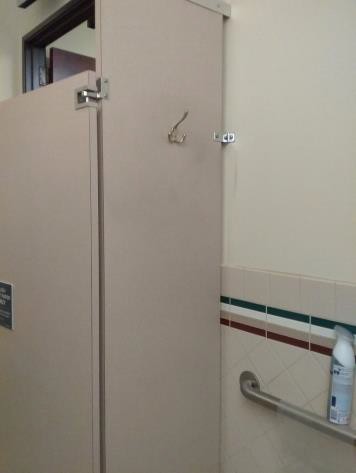 PHOTOGRAPH(S) OF THIS LOCATIONPHOTOGRAPH(S) OF THIS LOCATION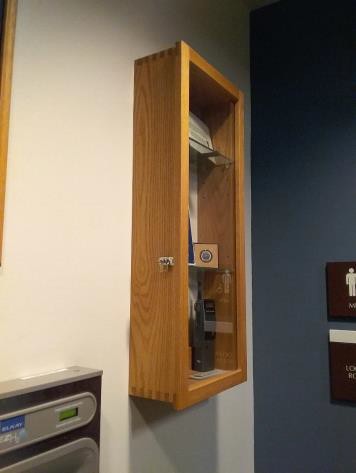 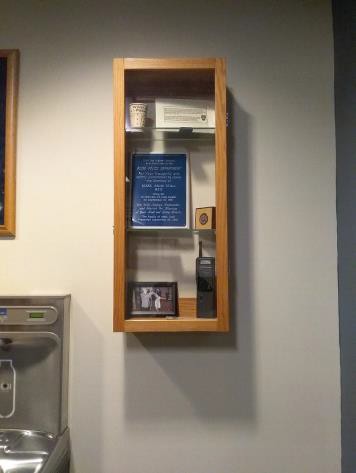 PHOTOGRAPH(S) OF THIS LOCATION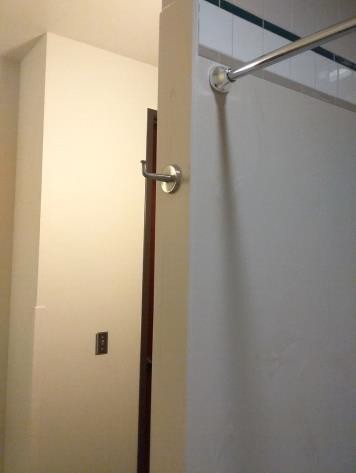 PHOTOGRAPH(S) OF THIS LOCATION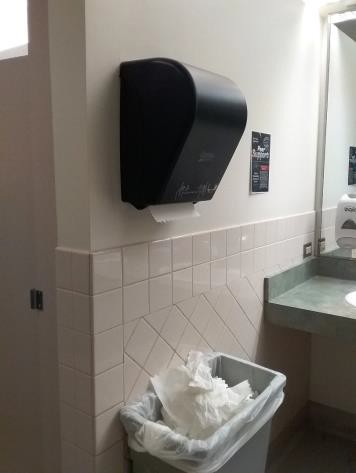 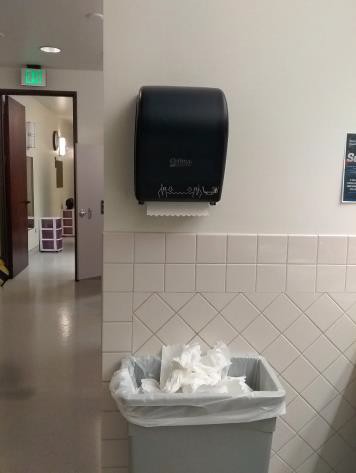 PHOTOGRAPH(S) OF THIS LOCATIONPHOTOGRAPH(S) OF THIS LOCATION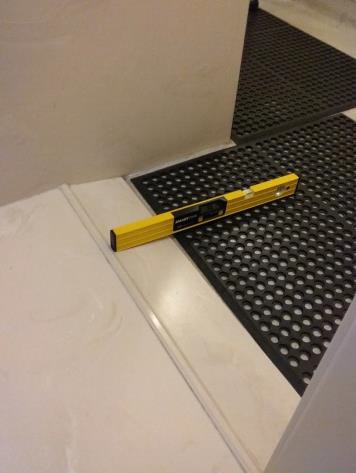 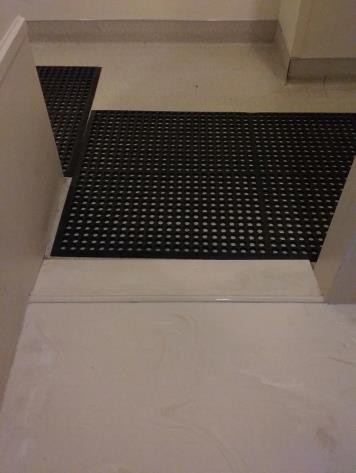 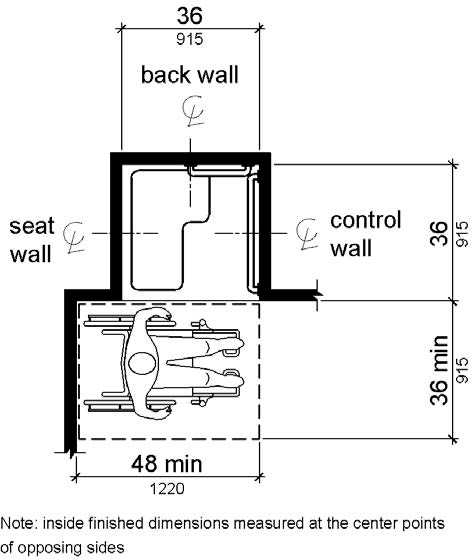 PHOTOGRAPH(S) OF THIS LOCATION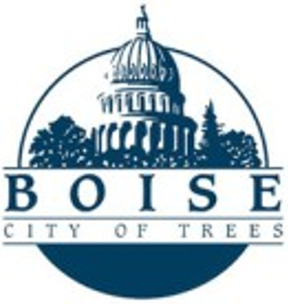 ID:3406Facility:City Hall WestLocation: AEDSchedule: 2021Estimated Cost: $100.00Priority Score 5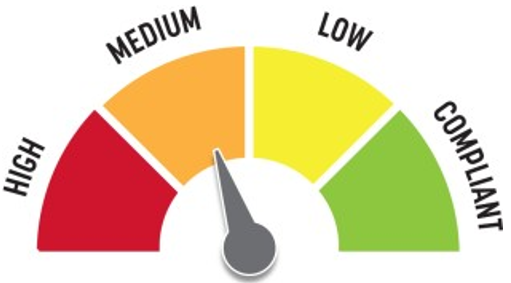 Quick Fix: YesBuilt before ADA: NoVIOLATIONS2010 ADA Standards for Accessible Design Codes	§307.2The AED protrudes 8.5" into the circulation space at 31" above the floor.RECOMMENDATIONSRecess the AED so it protrudes a maximum of 4", lower it so the bottom edge is 27" maximum above the floor, or place a cane detectable object beneath it.ID:3569Facility:City Hall WestLocation: Back LotSchedule: 2021Estimated Cost: $100.00Priority Score 7Quick Fix: YesBuilt before ADA: NoVIOLATIONS2010 ADA Standards for Accessible Design Codes	§302.1, §305There is not a firm, stable, and slip resistant route to the garbage can.RECOMMENDATIONSRelocate the garbage can adjacent to the accessible route.ID:3611Facility:City Hall WestLocation: Body Camera RoomSchedule: 2021Estimated Cost: $100.00Priority Score 5Quick Fix: YesBuilt before ADA: NoVIOLATIONS2010 ADA Standards for Accessible Design Codes	§307.2The shelf protrudes 6" into the circulation space at 42.5" above the floor.RECOMMENDATIONSRecess the shelf so it protrudes a maximum of 4", lower it so the bottom edge is 27" maximum above the floor, or place a cane detectable object beneath it.ID:3376Facility:City Hall WestLocation: CafeteriaSchedule: 2023Estimated Cost: $1,000.00Priority Score 8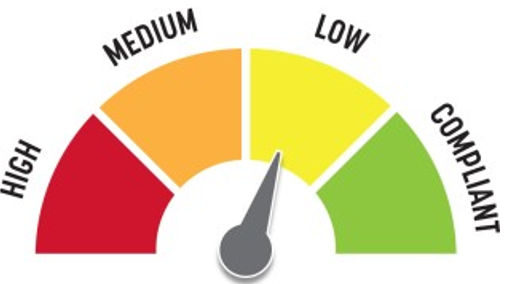 Quick Fix: NoBuilt before ADA: NoVIOLATIONS2010 ADA Standards for Accessible Design Codes	§902.3The dining and work surface counter is 37" above the floor.RECOMMENDATIONSA 30" portion of the dining and work surface must be no higher than 34” above the floor.ID:3118Facility:City Hall WestLocation: Cafeteria EntranceSchedule: 2021Estimated Cost: $1,000.00Priority Score 3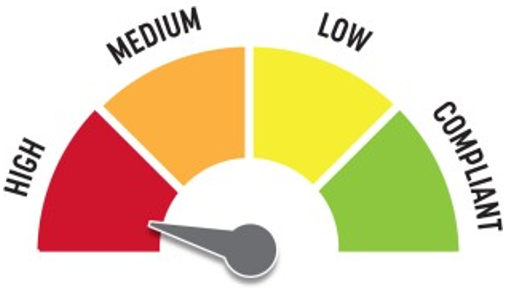 Quick Fix: NoBuilt before ADA: NoVIOLATIONS2010 ADA Standards for Accessible Design Codes	§404.2.4.4The entrance has a 3.5% slope.RECOMMENDATIONSResurface the entryway to reduce the running slope to a maximum of 2% in all directions.ID:3730Facility:City Hall WestLocation: Chief AssistantSchedule: 2021Estimated Cost: $1,000.00Priority Score 4Quick Fix: NoBuilt before ADA: NoVIOLATIONS2010 ADA Standards for Accessible Design Codes	§904.4.1The counter is 42" above the floor.RECOMMENDATIONSA portion of the service counter must be no higher than 36" above the floor for a horizontal distance of 36".ID:3072Facility:City Hall WestLocation: CID Women's RestroomSchedule: 2021Estimated Cost: $100.00Priority Score 5Quick Fix: YesBuilt before ADA: NoVIOLATIONS2010 ADA Standards for Accessible Design Codes	§307.2The dispenser protrudes 6.75" into the circulation space at 45" above the floor.RECOMMENDATIONSRecess the dispenser so it protrudes a maximum of 4" or place a cane detectable object beneath it.ID:3443Facility:City Hall WestLocation: CID Women's RestroomSchedule: 2021Estimated Cost: $100.00Priority Score 5Quick Fix: YesBuilt before ADA: NoVIOLATIONS2010 ADA Standards for Accessible Design Codes	§604.8.1.2The door to the accessible water closet is not self closing. Either self-closing hinges are not installed on the door or if installed, they are defective.RECOMMENDATIONSInstall or reinstall self-closing hinges on the door to ensure that the door is self-closing per the ADA requirements.ID:3444Facility:City Hall WestLocation: CID Women's RestroomSchedule: 2021Estimated Cost: $100.00Priority Score 8Quick Fix: YesBuilt before ADA: NoVIOLATIONS2010 ADA Standards for Accessible Design Codes	§308.2.1The basket is outside of the unobstructed forward reach range at 51" above the floor.RECOMMENDATIONSLower the basket by 3" to meet the accessible reach range of 15" minimum and 48" maximum above the floor.ID:3445Facility:City Hall WestLocation: CID Women's RestroomSchedule: 2021Estimated Cost: $100.00Priority Score 8Quick Fix: YesBuilt before ADA: NoVIOLATIONS2010 ADA Standards for Accessible Design Codes	§308.2.1The hook is outside of the unobstructed forward reach range at 65" above the floor.RECOMMENDATIONSLower the hook by 17" to meet the accessible reach range of 48" maximum above the floor.ID:3449Facility:City Hall WestLocation: CID Women's RestroomSchedule: 2021Estimated Cost: $100.00Priority Score 5Quick Fix: YesBuilt before ADA: NoVIOLATIONS2010 ADA Standards for Accessible Design Codes	§604.7The toilet paper dispenser is located out of the accessible reach range.RECOMMENDATIONSRemount the toilet paper dispenser to 7” minimum and 9” maximum in front of the water closet measured to the centerline of the dispenser.The outlet of the dispenser shall be 15” minimum and 48” maximum above the floor and shall not be located behind.ID:3496Facility:City Hall WestLocation: CID Women's RestroomSchedule: 2021Estimated Cost: $100.00Priority Score 5Quick Fix: YesBuilt before ADA: NoVIOLATIONS2010 ADA Standards for Accessible Design Codes	§307.2The paper towel dispenser protrudes 7" into the circulation space at 48" above the floor.RECOMMENDATIONSRecess the paper towel dispenser so it protrudes a maximum of 4" or place a cane detectable object beneath it.ID:3659Facility:City Hall WestLocation: Coeur D'AleneSchedule: 2021Estimated Cost: $300.00Priority Score 3Quick Fix: YesBuilt before ADA: NoVIOLATIONS2010 ADA Standards for Accessible Design Codes	§302.3There are 1" wide and 5" deep gaps in the floor.RECOMMENDATIONSReplace the floor covers with ones that have gaps that are a maximum of 0.5" wide.ID:3497Facility:City Hall WestLocation: Entire FacilitySchedule: 2021Estimated Cost: $17,600.00Priority Score 3Quick Fix: YesBuilt before ADA: NoVIOLATIONS2010 ADA Standards for Accessible Design Codes	§216.2, §703There are no tactile signs identifying 176 permanent rooms.RECOMMENDATIONSInstall tactile signage on the latch side of the doorway at a height of 48” minimum to 60” maximum above the floor, identifying room by name or room number.Signs shall be Braille with raised lettering and should be placed on the wall in the center of an 18"x18" clear floor space.ID:3362Facility:City Hall WestLocation: ExitSchedule: 2021Estimated Cost: $100.00Priority Score 6Quick Fix: YesBuilt before ADA: NoVIOLATIONS2010 ADA Standards for Accessible Design Codes	§703.4The tactile sign identifying the room is not in the correct location.RECOMMENDATIONSReinstall the sign on the latch side of the door at 48" minimum above the floor measured from the baseline of the lowest character and 60" maximum measured from the baseline of the highest character.ID:3289Facility:City Hall WestLocation: Exit by KimSchedule: 2021Estimated Cost: $100.00Priority Score 6Quick Fix: YesBuilt before ADA: NoVIOLATIONS2010 ADA Standards for Accessible Design Codes	§703.4The tactile sign identifying the room is not in the correct location.RECOMMENDATIONSReinstall the sign on the latch side of the door at 48" minimum above the floor measured from the baseline of the lowest character and 60" maximum measured from the baseline of the highest character.ID:3022Facility:City Hall WestLocation: Exit by LobbySchedule: 2021Estimated Cost: $100.00Priority Score 6Quick Fix: YesBuilt before ADA: NoVIOLATIONS2010 ADA Standards for Accessible Design Codes	§703.4The tactile sign identifying the room is not in the correct location.RECOMMENDATIONSReinstall the sign on the latch side of the door at 48" minimum above the floor measured from the baseline of the lowest character and 60" maximum measured from the baseline of the highest character.ID:3542Facility:City Hall WestLocation: Facilities OfficeSchedule: 2021Estimated Cost: $100.00Priority Score 8Quick Fix: YesBuilt before ADA: NoVIOLATIONS2010 ADA Standards for Accessible Design Codes	§308.2.1The first aid box is outside of the unobstructed forward reach range at 51.75" above the floor.RECOMMENDATIONSLower the first aid box by 3.75" to meet the accessible reach range of 48" maximum above the floor.ID:3605Facility:City Hall WestLocation: Fire Academy ClassroomSchedule: 2021Estimated Cost: $200.00Priority Score 5Quick Fix: YesBuilt before ADA: NoVIOLATIONS2010 ADA Standards for Accessible Design Codes	§307.2The TVs protrude 5.5" into the circulation space at 57" above the floor.RECOMMENDATIONSRecess the TVs so they protrude a maximum of 4", raise them so the bottom edge is 80" maximum above the floor, or place a cane detectable object beneath them.ID:Facility:City Hall WestLocation: Fire Academy ClassroomSchedule: 2021Estimated Cost: $300.00Priority Score 3Quick Fix: YesBuilt before ADA: NoVIOLATIONS2010 ADA Standards for Accessible Design Codes	§302.3There are 1" wide and 5" deep gaps in the floor.RECOMMENDATIONSReplace the floor covers with ones that have a maximum width of 0.5".ID:3183Facility:City Hall WestLocation: Fire Academy ClassroomSchedule: 2023Estimated Cost: $1,000.00Priority Score 8Quick Fix: NoBuilt before ADA: NoVIOLATIONS2010 ADA Standards for Accessible Design Codes	§902.3The podium is 40" above the floor.RECOMMENDATIONSLower the podium to a maximum of 34" above the floor or have a secondary 34" high surface available adjacent to the podium.ID:3614Facility:City Hall WestLocation: Fire Administration Front CounterSchedule: 2021Estimated Cost: $1,000.00Priority Score 4Quick Fix: NoBuilt before ADA: NoVIOLATIONS2010 ADA Standards for Accessible Design Codes	§904.4.1The counter is 49" above the ground.RECOMMENDATIONSA portion of the service counter must be no higher than 36" above the floor for a horizontal distance of 36".ID:35283528Facility:City Hall WestLocation: Fire Break RoomSchedule: 2021Estimated Cost: $100.00Priority Score 8Quick Fix: YesBuilt before ADA: NoVIOLATIONS2010 ADA Standards for Accessible Design Codes	§308.2.2The paper towel dispenser is outside of the obstructed forward reach range at 54" above the floor.RECOMMENDATIONSLower the paper towel dispenser by 6" to meet the accessible reach range of 48" maximum above the floor.ID:Facility:City Hall WestLocation: Fire Break RoomSchedule: 2022Estimated Cost: $1,000.00Priority Score 5Quick Fix: NoBuilt before ADA: NoVIOLATIONS2010 ADA Standards for Accessible Design Codes	§306.3.3There is no knee clearance underneath the counter.RECOMMENDATIONSProvide knee clearance underneath the counter at the sink that is a minimum of 11" deep at 9" above the floor and 8" deep at 27" above the floor.ID:3003Facility:City Hall WestLocation: Fire Side Men's RestroomSchedule: 2021Estimated Cost: $100.00Priority Score 8Quick Fix: YesBuilt before ADA: NoVIOLATIONSThe coat hook is outside of the unobstructed forward reach range at 64" above the floor.RECOMMENDATIONSLower the coat hook by 16" to meet the accessible reach range of 48" maximum above the floor.ID:3174Facility:City Hall WestLocation: Fire Side Men's RestroomSchedule: 2021Estimated Cost: $100.00Priority Score 5Quick Fix: YesBuilt before ADA: NoVIOLATIONS2010 ADA Standards for Accessible Design Codes	§604.7The toilet paper dispenser is located out of the accessible reach range.RECOMMENDATIONSRemount the toilet paper dispenser to 7” minimum and 9” maximum in front of the water closet measured to the centerline of the dispenser.The outlet of the dispenser shall be 15” minimum and 48” maximum above the floor and shall not be located behind.ID:3403Facility:City Hall WestLocation: Fire Side Men's RestroomSchedule: 2021Estimated Cost: $100.00Priority Score 5Quick Fix: YesBuilt before ADA: NoVIOLATIONS2010 ADA Standards for Accessible Design Codes	§307.2, §308.2.1The paper towel dispenser is outside of the unobstructed forward reach range at 48.5" above the floor. The paper towels protrude 9" into the circulation space at 48.5" above the floor.RECOMMENDATIONSLower the paper towel dispenser by 0.5" to meet the accessible reach range of 48" maximum above the floor.Recess the paper towels so it protrudes a maximum of 4" or place a cane detectable object beneath it.ID:3618Facility:City Hall WestLocation: Fire Side Men's RestroomSchedule: 2021Estimated Cost: $100.00Priority Score 5Quick Fix:YesBuilt before ADA: NoVIOLATIONS2010 ADA Standards for Accessible Design Codes	§604.8.1.2The door to the accessible water closet is not self closing. Either self-closing hinges are not installed on the door or if installed, they are defective.RECOMMENDATIONSInstall or reinstall self-closing hinges on the door to ensure that the door is self-closing per the ADA requirements.ID:3165Facility:City Hall WestLocation: Fire Side Men's RestroomSchedule: 2021Estimated Cost: $200.00Priority Score 7Quick Fix: YesBuilt before ADA: NoVIOLATIONS2010 ADA Standards for Accessible Design Codes	§606.5The pipes under the sinks are not covered.RECOMMENDATIONSWrap the pipes beneath the sinks with soft protective wrap or plastic.ID:3383Facility:City Hall WestLocation: Fire Side Men's RestroomSchedule: 2022Estimated Cost: $1,000.00Priority Score 5Quick Fix: NoBuilt before ADA: NoVIOLATIONS2010 ADA Standards for Accessible Design Codes	ICC A117.1 §604.5.1The accessible water closet does not have a vertical grab bar.RECOMMENDATIONSInstall an 18" long (minimum) vertical grab bar on the side wall. The grab bar shall be mounted with the bottom located at 39" minimum and 41" maximum above the floor.The centerline of the vertical grab bar shall be located 39" minimum and 41" maximum from the real wall.ID:3604Facility:City Hall WestLocation: Fire Side Men's RestroomSchedule: 2022Estimated Cost: $1,000.00Priority Score 5Quick Fix: NoBuilt before ADA: NoVIOLATIONS2010 ADA Standards for Accessible Design Codes	§605.2The urinal is 18" above the floor.RECOMMENDATIONSLower the urinal to a maximum height of 17" above the floor.ID:3201Facility:City Hall WestLocation: Fire Side Women's RestroomSchedule: 2021Estimated Cost: $100.00Priority Score 5Quick Fix: YesBuilt before ADA: NoVIOLATIONS2010 ADA Standards for Accessible Design Codes	§604.8.1.2The door to the accessible water closet is not self closing. Either self-closing hinges are not installed on the door or if installed, they are defective.RECOMMENDATIONSInstall or reinstall self-closing hinges on the door to ensure that the door is self-closing per the ADA requirements.ID:3232Facility:City Hall WestLocation: Fire Side Women's RestroomSchedule: 2021Estimated Cost: $100.00Priority Score 8Quick Fix: YesBuilt before ADA: NoVIOLATIONS2010 ADA Standards for Accessible Design Codes	§308.2.1The bin is outside of the unobstructed forward reach range at 51" above the floor.RECOMMENDATIONSLower the bin by 3" to meet the accessible reach range of 15" minimum and 48" maximum above the floor.ID:3203Facility:City Hall WestLocation: Fire Side Women's RestroomSchedule: 2021Estimated Cost: $100.00Priority Score 8Quick Fix: YesBuilt before ADA: NoVIOLATIONS2010 ADA Standards for Accessible Design Codes	§308.2.1The hook is outside of the unobstructed forward reach range at 65" above the floor.RECOMMENDATIONSLower the hook by 13" to meet the accessible reach range of 48" maximum above the floor.ID:3207Facility:City Hall WestLocation: Fire Side Women's RestroomSchedule: 2021Estimated Cost: $100.00Priority Score 5Quick Fix: YesBuilt before ADA: NoVIOLATIONS2010 ADA Standards for Accessible Design Codes	§604.7The toilet paper dispenser is located out of the accessible reach range.RECOMMENDATIONSRemount the toilet paper dispenser to 7” minimum and 9” maximum in front of the water closet measured to the centerline of the dispenser.The outlet of the dispenser shall be 15” minimum and 48” maximum above the floor and shall not be located behind.ID:3635Facility:City Hall WestLocation: Fire Side Women's RestroomSchedule: 2021Estimated Cost: $100.00Priority Score 5Quick Fix: YesBuilt before ADA: NoVIOLATIONS2010 ADA Standards for Accessible Design Codes	§307.2The dispenser protrudes 5.75" into the circulation space at 39.75" above the floor.RECOMMENDATIONSRecess the dispenser so it protrudes a maximum of 4" or place a cane detectable object beneath it.ID:3204Facility:City Hall WestLocation: Fire Side Women's RestroomSchedule: 2022Estimated Cost: $1,000.00Priority Score 5Quick Fix: NoBuilt before ADA: NoVIOLATIONS2010 ADA Standards for Accessible Design Codes	ICC A117.1 §604.5.1The accessible water closet does not have a vertical grab bar.RECOMMENDATIONSInstall an 18" long (minimum) vertical grab bar on the side wall. The grab bar shall be mounted with the bottom located at 39" minimum and 41" maximum above the floor.The centerline of the vertical grab bar shall be located 39" minimum and 41" maximum from the rear wall.ID:3771Facility:City Hall WestLocation: Front DeskSchedule: 2021Estimated Cost: $100.00Priority Score 5Quick Fix: YesBuilt before ADA: NoVIOLATIONS2010 ADA Standards for Accessible Design Codes	§307.2The front desk protrudes 12.75" into the circulation space at 34" above the floor.RECOMMENDATIONSExtend the sides of the counter down to a maximum of 27" above the floor to provide cane detectability.ID:3619Facility:City Hall WestLocation: Gun Shot Trauma KitSchedule: 2021Estimated Cost: $100.00Priority Score 5Quick Fix: YesBuilt before ADA: NoVIOLATIONS2010 ADA Standards for Accessible Design Codes	§307.2The gun shot trauma kit protrudes 14" into the circulation space at 40.5" above the floor.RECOMMENDATIONSRecess the gun shot trauma kit so it protrudes a maximum of 4", lower it so the bottom edge is 27" maximum above the floor, or place a cane detectable object beneath it.ID:3245Facility:City Hall WestLocation: GymSchedule: 2021Estimated Cost: $100.00Priority Score 3Quick Fix: YesBuilt before ADA: NoVIOLATIONS2010 ADA Standards for Accessible Design Codes	§216.2, §703There is no tactile sign identifying the permanent room.RECOMMENDATIONSInstall tactile signage on the latch side of the doorway at a height of 48” minimum to 60” maximum above the floor, identifying room by name or room number.Signs shall be Braille with raised lettering and should be placed on the wall in the center of an 18"x18" clear floor space.ID:3704Facility:City Hall WestLocation: GymSchedule: 2021Estimated Cost: $100.00Priority Score 3Quick Fix: YesBuilt before ADA: NoVIOLATIONS2010 ADA Standards for Accessible Design Codes	§308.2.1, §305.5There is no clear floor space to access the paper towel dispenser.The paper towel dispenser is outside of the unobstructed forward reach range at 50.5" above the floor.RECOMMENDATIONSRelocate the paper towel dispenser to a location that allows for a 30"x48" clear floor space.Lower the paper towel dispenser by 2.5" to meet the accessible reach range of 48" maximum above the floor.ID:3488Facility:City Hall WestLocation: Holding Cell RestroomSchedule: 2021Estimated Cost: $100.00Priority Score 5Quick Fix: YesBuilt before ADA: NoVIOLATIONS2010 ADA Standards for Accessible Design Codes	§604.7The toilet paper dispenser is located out of the accessible reach range.RECOMMENDATIONSRemount the toilet paper dispenser to 7” minimum and 9” maximum in front of the water closet measured to the centerline of the dispenser.The outlet of the dispenser shall be 15” minimum and 48” maximum above the floor and shall not be located behind.ID:3441Facility:City Hall WestLocation: HR Curb RampSchedule: 2022Estimated Cost: $1,000.00Priority Score 6Quick Fix: NoBuilt before ADA: NoVIOLATIONS2010 ADA Standards for Accessible Design Codes	§505.2The curb ramp has a 7% slope and there is only one handrail.RECOMMENDATIONSInstall another handrail at a minimum height of 34” and maximum of 38” above the ground. Make sure there are adequate handrail extensions both at the top and bottom of the handrail.ID:3363Facility:City Hall WestLocation: HR Curb RampSchedule: 2021Estimated Cost: $1,000.00Priority Score 3Quick Fix: NoBuilt before ADA: NoVIOLATIONS2010 ADA Standards for Accessible Design Codes	§403.3The cross slope is 3.5%.RECOMMENDATIONSResurface the route to reduce the cross slope to a maximum of 2%.ID:3538Facility:City Hall WestLocation: HR DoorSchedule: 2021Estimated Cost: $2,500.00Priority Score 3Quick Fix: NoBuilt before ADA: NoVIOLATIONS2010 ADA Standards for Accessible Design Codes	§404.2.4.4The entrance has a 4% slope.RECOMMENDATIONSReconstruct the entryway to reduce the running slope to a maximum of 2% in all directions for a distance of 60".ID:3151Facility:City Hall WestLocation: IT Help DeskSchedule: 2023Estimated Cost: $1,000.00Priority Score 8Quick Fix: NoBuilt before ADA: NoVIOLATIONS2010 ADA Standards for Accessible Design Codes	§902.3The dining and work surface counter is 36" above the floor.RECOMMENDATIONSA 30" portion of the dining and work surface must be no higher than 34” above the floor.ID:3066Facility:City Hall WestLocation: LobbySchedule: 2021Estimated Cost: $100.00Priority Score 5Quick Fix: YesBuilt before ADA: NoVIOLATIONS2010 ADA Standards for Accessible Design Codes	§307.2The lobby counter protrudes 12" into the circulation space at 33" above the floor.RECOMMENDATIONSExtend the sides of the counter down to a maximum of 27" above the floor to provide cane detectability.ID:3265Facility:City Hall WestLocation: LobbySchedule: 2021Estimated Cost: $100.00Priority Score 5Quick Fix: YesBuilt before ADA: NoVIOLATIONS2010 ADA Standards for Accessible Design Codes	§307.2The AED protrudes 6" into the circulation space at 32" above the floor.RECOMMENDATIONSRecess the AED so it protrudes a maximum of 4", lower it so the bottom edge is 27" maximum above the floor, or place a cane detectable object beneath it.ID:3617Facility:City Hall WestLocation: LobbySchedule: 2021Estimated Cost: $500.00Priority Score 10Quick Fix: YesBuilt before ADA: NoVIOLATIONS2010 ADA Standards for Accessible Design Codes	§602, §307.2The drinking fountain protrudes 17" into the circulation path.RECOMMENDATIONSPlace a drinking fountain skirt at this location to provide cane detectability.ID:Facility:City Hall WestLocation: LobbySchedule: 2023Estimated Cost: $3,000.00Priority Score 8Quick Fix: NoBuilt before ADA: NoVIOLATIONS2010 ADA Standards for Accessible Design Codes	§308.2.1The vending machine controls are outside of the unobstructed forward reach range at 55" above the floor.RECOMMENDATIONSLower the vending machine controls by 7" to meet the accessible reach range of 15" minimum and 48" maximum above the floor.This may require replacing the vending machine.ID:3270Facility:City Hall WestLocation: Lobby Gun Shot Trauma KitSchedule: 2021Estimated Cost: $100.00Priority Score 5Quick Fix: YesBuilt before ADA: NoVIOLATIONS2010 ADA Standards for Accessible Design Codes	§307.2The gun shot trauma kit protrudes 15" into the circulation space at 40" above the floor.RECOMMENDATIONSRecess the gun shot trauma kit so it protrudes a maximum of 4" or place a cane detectable object beneath it.ID:3056Facility:City Hall WestLocation: Lobby Women's RestroomSchedule: 2021Estimated Cost: $100.00Priority Score 5Quick Fix: YesBuilt before ADA: NoVIOLATIONS2010 ADA Standards for Accessible Design Codes	§307.2The sharps container protrudes 5" into the circulation space at 37.75" above the floor.RECOMMENDATIONSRecess the sharps container so it protrudes a maximum of 4" or place a cane detectable object beneath it.ID:3275Facility:City Hall WestLocation: Lobby Women's RestroomSchedule: 2021Estimated Cost: $100.00Priority Score 5Quick Fix: YesBuilt before ADA: NoVIOLATIONS2010 ADA Standards for Accessible Design Codes	§604.7The toilet paper dispenser is located out of the accessible reach range.RECOMMENDATIONSRemount the toilet paper dispenser to 7” minimum and 9” maximum in front of the water closet measured to the centerline of the dispenser.The outlet of the dispenser shall be 15” minimum and 48” maximum above the floor and shall not be located behindID:3424Facility:City Hall WestLocation: Lobby Women's RestroomSchedule: 2021Estimated Cost: $100.00Priority Score 6Quick Fix: YesBuilt before ADA: NoVIOLATIONS2010 ADA Standards for Accessible Design Codes	§703.4The tactile sign identifying the room is not in the correct location.RECOMMENDATIONSReinstall the sign on the latch side of the door at 48" minimum above the floor measured from the baseline of the lowest character and 60" maximum measured from the baseline of the highest character.ID:3727Facility:City Hall WestLocation: Locker Room AEDSchedule: 2021Estimated Cost: $100.00Priority Score 5Quick Fix: YesBuilt before ADA: NoVIOLATIONS2010 ADA Standards for Accessible Design Codes	§307.2The AED protrudes 6.25" into the circulation space at 32" above the floor.RECOMMENDATIONSRecess the AED so it protrudes a maximum of 4", lower it so the bottom edge is 27" maximum above the floor, or place a cane detectable object beneath it.ID:3301Facility:City Hall WestLocation: Locker Room ShelvesSchedule: 2021Estimated Cost: $100.00Priority Score 5Quick Fix: YesBuilt before ADA: NoVIOLATIONS2010 ADA Standards for Accessible Design Codes	§307.2The low shelf protrudes 9.75" into the circulation space at 67.5" above the floor.RECOMMENDATIONSRecess the low shelf so it protrudes a maximum of 4" or place a cane detectable object beneath it.ID:3302Facility:City Hall WestLocation: Locker Room ShelvesSchedule: 2021Estimated Cost: $100.00Priority Score 5Quick Fix: YesBuilt before ADA: NoVIOLATIONS2010 ADA Standards for Accessible Design Codes	§307.2The high shelf protrudes 9.75" into the circulation space at 75.75" above the floor.RECOMMENDATIONSRecess the high shelf so it protrudes a maximum of 4" or place a cane detectable object beneath it.ID:3269Facility:City Hall WestLocation: Men's Locker RoomSchedule: 2021Estimated Cost: $100.00Priority Score 6Quick Fix: YesBuilt before ADA: NoVIOLATIONS2010 ADA Standards for Accessible Design Codes	§703.4The tactile sign identifying the room is not in the correct location.RECOMMENDATIONSReinstall the sign on the latch side of the door at 48" minimum above the floor measured from the baseline of the lowest character and 60" maximum measured from the baseline of the highest character.ID:3643Facility:City Hall WestLocation: Men's Locker RoomSchedule: 2021Estimated Cost: $100.00Priority Score 6Quick Fix: YesBuilt before ADA: NoVIOLATIONS2010 ADA Standards for Accessible Design Codes	§607.6The shower head is fixed.RECOMMENDATIONSInstall a secondary handheld shower that is mounted a maximum of 48" above the floor.ID:4487Facility:City Hall WestLocation: Men's Locker RoomSchedule: 2021Estimated Cost: $200.00Priority Score 8Quick Fix: YesBuilt before ADA: NoVIOLATIONS2010 ADA Standards for Accessible Design Codes	§308.2.1The locks and hooks are outside of the unobstructed forward reach range at 57" and 73.5" above the floor.RECOMMENDATIONSLower the locks and hooks by 9" and 25.5" to meet the accessible reach range of 15" minimum and 48" maximum above the floor.At least 5%, but no fewer than one, locker shall be provided complying with §803.ID:3580Facility:City Hall WestLocation: Men's Locker RoomSchedule: 2022Estimated Cost: $1,000.00Priority Score 5Quick Fix: NoBuilt before ADA: NoVIOLATIONS2010 ADA Standards for Accessible Design Codes	§903.3The bench is not deep enough at 12" deep.RECOMMENDATIONSInstall a supplementary accessible bench that is 42" long and 20" to 24" deep.Provide back support that is 42” long minimum and extends from a point 2” maximum above the seat surface to a point 18” minimum above the seat surface.ID:3789Facility:City Hall WestLocation: Men's Locker RoomSchedule: 2022Estimated Cost: $1,000.00Priority Score 5Quick Fix: NoBuilt before ADA: NoVIOLATIONS2010 ADA Standards for Accessible Design Codes	ICC A117.1 §604.5.1The accessible water closet does not have a vertical grab bar.RECOMMENDATIONSInstall an 18" long (minimum) vertical grab bar on the side wall. The grab bar shall be mounted with the bottom located at 39" minimum and 41" maximum above the floor.The centerline of the vertical grab bar shall be located 39" minimum and 41" maximum from the real wall.ID:3317Facility:City Hall WestLocation: Men's Locker RoomSchedule: 2022Estimated Cost: $5,000.00Priority Score 6Quick Fix: NoBuilt before ADA: NoVIOLATIONS2010 ADA Standards for Accessible Design Codes	§608.2.1The shower dimensions do not meet the requirements for a transfer type shower at 35" wide.RECOMMENDATIONSExpand the transfer type shower compartment to meet the minimum dimensions of 36"x36" measured at the center points of opposing sides with a 36" wide minimum entry on the face of the shower compartment.ID:3364Facility:City Hall WestLocation: Men's RestroomSchedule: 2021Estimated Cost: $100.00Priority Score 5Quick Fix: YesBuilt before ADA: NoVIOLATIONS2010 ADA Standards for Accessible Design Codes	§307.2The shelf protrudes 18" into the circulation space at 33" above the floor.RECOMMENDATIONSExtend the sides of the shelf down to a maximum of 27" above the floor to provide cane detectability.ID:3414Facility:City Hall WestLocation: Men's RestroomSchedule: 2021Estimated Cost: $100.00Priority Score 5Quick Fix: YesBuilt before ADA: NoVIOLATIONS2010 ADA Standards for Accessible Design Codes	§307.2The paper towel dispenser protrudes 8" into the circulation space at 48.5" above the floor.RECOMMENDATIONSRecess the paper towel dispenser so it protrudes a maximum of 4" or place a cane detectable object beneath it.ID:3541Facility:City Hall WestLocation: Men's RestroomSchedule: 2021Estimated Cost: $100.00Priority Score 8Quick Fix: YesBuilt before ADA: NoVIOLATIONS2010 ADA Standards for Accessible Design Codes	§308.2.1The hook is outside of the unobstructed forward reach range at 60" above the floor.RECOMMENDATIONSLower the hook by 12" to meet the accessible reach range of 48" maximum above the floor.ID:3681Facility:City Hall WestLocation: Men's RestroomSchedule: 2021Estimated Cost: $100.00Priority Score 5Quick Fix: YesBuilt before ADA: NoVIOLATIONS2010 ADA Standards for Accessible Design Codes	§604.8.1.2The door to the accessible water closet is not self closing. Either self-closing hinges are not installed on the door or if installed, they are defective.RECOMMENDATIONSInstall or reinstall self-closing hinges on the door to ensure that the door is self-closing per the ADA requirements.ID:3384Facility:City Hall WestLocation: Men's RestroomSchedule: 2022Estimated Cost: $1,000.00Priority Score 5Quick Fix: NoBuilt before ADA: NoVIOLATIONS2010 ADA Standards for Accessible Design Codes	§605.2The urinal is 17.5" above the floor.RECOMMENDATIONSLower the urinal to a maximum height of 17" above the floor.ID:3574Facility:City Hall WestLocation: Men's Restroom by LobbySchedule: 2021Estimated Cost: $100.00Priority Score 8Quick Fix: NoBuilt before ADA: NoVIOLATIONS2010 ADA Standards for Accessible Design Codes	§308.2.1The toilet seat covers are outside of the unobstructed forward reach range at 58" above the floor.RECOMMENDATIONSLower the toilet seat covers by 10" to meet the accessible reach range of 15" minimum and 48" maximum above the floor.ID:3577Facility:City Hall WestLocation: Men's Restroom by LobbySchedule: 2021Estimated Cost: $100.00Priority Score 5Quick Fix: YesBuilt before ADA: NoVIOLATIONS2010 ADA Standards for Accessible Design Codes	§604.7The toilet paper dispenser is located out of the accessible reach range.RECOMMENDATIONSRemount the toilet paper dispenser to 7” minimum and 9” maximum in front of the water closet measured to the centerline of the dispenser.The outlet of the dispenser shall be 15” minimum and 48” maximum above the floor and shall not be located behind.ID:3358Facility:City Hall WestLocation: Men's Restroom by LobbySchedule: 2021Estimated Cost: $500.00Priority Score 10Quick Fix: YesBuilt before ADA: NoVIOLATIONS2010 ADA Standards for Accessible Design Codes	§602, §307.2The drinking fountain protrudes 18" into the circulation path.RECOMMENDATIONSPlace a drinking fountain skirt at this location to provide cane detectability.ID:3081Facility:City Hall WestLocation: Men's Restroom in CIDSchedule: 2021Estimated Cost: $100.00Priority Score 5Quick Fix: YesBuilt before ADA: NoVIOLATIONS2010 ADA Standards for Accessible Design Codes	§307.2The dryer protrudes 9" into the circulation space at 48" above the floor.RECOMMENDATIONSRecess the dryer so it protrudes a maximum of 4" or place a cane detectable object beneath it.ID:3356Facility:City Hall WestLocation: Men's Restroom in CIDSchedule: 2021Estimated Cost: $100.00Priority Score 5Quick Fix: YesBuilt before ADA: NoVIOLATIONS2010 ADA Standards for Accessible Design Codes	§604.8.1.2The door to the accessible water closet is not self closing. Either self-closing hinges are not installed on the door or if installed, they are defective.RECOMMENDATIONSInstall or reinstall self-closing hinges on the door to ensure that the door is self-closing per the ADA requirements.ID:3778Facility:City Hall WestLocation: Men's Restroom in CIDSchedule: 2021Estimated Cost: $100.00Priority Score 8Quick Fix: YesBuilt before ADA: NoVIOLATIONS2010 ADA Standards for Accessible Design Codes	§308.2.1The hook is outside of the unobstructed forward reach range at 64" above the floor.RECOMMENDATIONSLower the hook by 16" to meet the accessible reach range of 48" maximum above the floor.ID:3499Facility:City Hall WestLocation: Men's Restroom in CIDSchedule: 2022Estimated Cost: $1,000.00Priority Score 5Quick Fix: NoBuilt before ADA: NoVIOLATIONS2010 ADA Standards for Accessible Design Codes	ICC A117.1 §604.5.1The accessible water closet does not have a vertical grab bar.RECOMMENDATIONSInstall an 18" long (minimum) vertical grab bar on the side wall. The grab bar shall be mounted with the bottom located at 39" minimum and 41" maximum above the floor.The centerline of the vertical grab bar shall be located 39" minimum and 41" maximum from the real wall.ID:3772Facility:City Hall WestLocation: Men's Restroom in CIDSchedule: 2022Estimated Cost: $1,000.00Priority Score 5Quick Fix: NoBuilt before ADA: NoVIOLATIONS2010 ADA Standards for Accessible Design Codes	§605.2The urinal is 18" above the floor.RECOMMENDATIONSLower the urinal to a maximum height of 17" above the floor.ID:3401Facility:City Hall WestLocation: ParkingSchedule: 2021Estimated Cost: $500.00Priority Score 6Quick Fix: YesBuilt before ADA: NoVIOLATIONS2010 ADA Standards for Accessible Design Codes	§216.5The parking signs identifying the accessible parking space do not meet the minimum height requirement of 60" from the groundRECOMMENDATIONSRemount the accessible parking signs to ensure 60" minimum height from the ground.ID:3139Facility:City Hall WestLocation: ParkingSchedule: 2021Estimated Cost: $3,000.00Priority Score 3Quick Fix: NoBuilt before ADA: NoVIOLATIONS2010 ADA Standards for Accessible Design Codes	§304.3.1There is no level turning space at each of the three curb ramps.RECOMMENDATIONSReconstruct the curb ramps to ensure that there is a level landing, a minimum of 60" deep, with slopes no greater than 2% in all directions.ID:3399Facility:City Hall WestLocation: ParkingSchedule: 2021Estimated Cost: $5,000.00Priority Score 3Quick Fix: NoBuilt before ADA: NoVIOLATIONS2010 ADA Standards for Accessible Design Codes	§208.2.4, §502.4, §502.2The first accessible parking space is not of sufficient width at 93" wide. The parking space has a 3% running slope.RECOMMENDATIONSResurface the parking space to reduce the slope to a maximum of 2% in all directions. Restripe the first accessible parking space to a minimum of 96" wide.ID:3762Facility:City Hall WestLocation: Patrol Academy ClassroomSchedule: 2021Estimated Cost: $100.00Priority Score 5Quick Fix: YesBuilt before ADA: NoVIOLATIONS2010 ADA Standards for Accessible Design Codes	§307.2The TV protrudes 7" into the circulation space at 57" above the floor.RECOMMENDATIONSRecess the TV so it protrudes a maximum of 4", raise it so the bottom edge is 80" maximum above the floor, or place a cane detectable object beneath it.ID:Facility:City Hall WestLocation: Patrol Academy ClassroomSchedule: 2021Estimated Cost: $200.00Priority Score 3Quick Fix: YesBuilt before ADA: NoVIOLATIONS2010 ADA Standards for Accessible Design Codes	§302.3There are 1" wide and 5" deep gaps in the floor.RECOMMENDATIONSReplace the floor covers with one that have gaps that are a maximum of 0.5" wide.ID:3510Facility:City Hall WestLocation: Patrol BriefingSchedule: 2021Estimated Cost: $100.00Priority Score 5Quick Fix: YesBuilt before ADA: NoVIOLATIONS2010 ADA Standards for Accessible Design Codes	§307.2The TV protrudes 4.5" to 8" into the circulation space at 53" above the floor.RECOMMENDATIONSRecess the TV so it protrudes a maximum of 4", raise it so the bottom edge is 27" maximum above the floor, or place a cane detectable object beneath it.ID:3590Facility:City Hall WestLocation: Patrol Briefing RoomSchedule: 2023Estimated Cost: $1,000.00Priority Score 8Quick Fix: NoBuilt before ADA: NoVIOLATIONS2010 ADA Standards for Accessible Design Codes	§902.3The dining and work surface counter is 42" above the floor.RECOMMENDATIONSA 30" portion of the dining and work surface must be no higher than 34” above the floor.ID:Facility:City Hall WestLocation: Personnel Entrance LobbySchedule: 2021Estimated Cost: $100.00Priority Score 6Quick Fix: YesBuilt before ADA: NoVIOLATIONS2010 ADA Standards for Accessible Design Codes	§703.4The tactile sign identifying the room is not in the correct location.RECOMMENDATIONSReinstall the sign on the latch side of the door at 48" minimum above the floor measured from the baseline of the lowest character and 60" maximum measured from the baseline of the highest character.ID:Facility:City Hall WestLocation: Quarter Master RoomSchedule: 2021Estimated Cost: $100.00Priority Score 8Quick Fix: YesBuilt before ADA: NoVIOLATIONS2010 ADA Standards for Accessible Design Codes	§308.2.1The paper towel dispenser is outside of the unobstructed forward reach range at 53" above the floor.RECOMMENDATIONSLower the paper towel dispenser by 5" to meet the accessible reach range of 48" maximum above the floor.ID:3568Facility:City Hall WestLocation: Quarter Master RoomSchedule: 2022Estimated Cost: $1,000.00Priority Score 5Quick Fix: NoBuilt before ADA: NoVIOLATIONS2010 ADA Standards for Accessible Design Codes	§306.3.3There is no knee clearance underneath RECOMMENDATIONSProvide knee clearance underneath the counter at the sink that is a minimum of 11" deep at 9" above the floor and 8" deep at 27" above the floor.ID:3726Facility:City Hall WestLocation: Room 10Schedule: 2021Estimated Cost: $100.00Priority Score 5Quick Fix: YesBuilt before ADA: NoVIOLATIONS2010 ADA Standards for Accessible Design Codes	§307.2The lock boxes protrude 6.5" into the circulation space at 47" above the floor.RECOMMENDATIONSRecess the lock boxes so they protrude a maximum of 4" or place a cane detectable object beneath them.ID:3055Facility:City Hall WestLocation: Sawtooth AuditoriumSchedule: 2021Estimated Cost: $300.00Priority Score 3Quick Fix: YesBuilt before ADA: NoVIOLATIONS2010 ADA Standards for Accessible Design Codes	§302.3There are 1" wide and 5" deep gaps in the floor.RECOMMENDATIONSReplace the floor covers with one that have gaps that are a maximum of 0.5" wide.ID:3734Facility:City Hall WestLocation: Sawtooth AuditoriumSchedule: 2022Estimated Cost: $2,000.00Priority Score 5Quick Fix: NoBuilt before ADA: NoVIOLATIONS2010 ADA Standards for Accessible Design Codes	§902.3, §306.3.3, §606.3The sink is 36" above the floor. There is no knee clearance underneath the counter. The dining and work surface counter RECOMMENDATIONSLower the sink to the maximum height of 34" above the floor. Provide knee clearance underneath the counter at the sink that is a minimum of 11" deep at 9" above the floor and 8" deep at 27" above the floor.A 30" portion of the dining and work surface must be no higher than 34” above the floor.ID:3439Facility:City Hall WestLocation: Sawtooth Conference RoomSchedule: 2021Estimated Cost: $100.00Priority Score 5Quick Fix: YesBuilt before ADA: NoVIOLATIONS2010 ADA Standards for Accessible Design Codes	§307.2The TV protrudes 7" into the circulation space at 72" above the floor.RECOMMENDATIONSRecess the TV so it protrudes a maximum of 4", raise it so the bottom edge is 80" maximum above the floor, or place a cane detectable object beneath it.ID:3216Facility:City Hall WestLocation: Sawtooth Conference RoomSchedule: 2023Estimated Cost: $1,000.00Priority Score 8Quick Fix: NoBuilt before ADA: NoVIOLATIONS2010 ADA Standards for Accessible Design Codes	§902.3The podium is 41" above the floor.RECOMMENDATIONSLower the podium to a maximum of 34" above the floor or have a secondary 34" high surface available adjacent to the podium.ID:3656Facility:City Hall WestLocation: Secure Back Lot Employee ParkingSchedule: 2021Estimated Cost: $100.00Priority Score 9Quick Fix: YesBuilt before ADA: NoVIOLATIONS2010 ADA Standards for Accessible Design Codes	§502.6The accessible parking sign is 41.5" above the ground.RECOMMENDATIONSRemount the accessible parking sign at a minimum height of 60" above the ground.ID:3211Facility:City Hall WestLocation: Secure Back Lot Employee ParkingSchedule: 2021Estimated Cost: $200.00Priority Score 6Quick Fix: YesBuilt before ADA: NoVIOLATIONS2010 ADA Standards for Accessible Design Codes	§216.5The parking signs identifying the accessible parking space do not meet the minimum height requirement of 60" from the ground.RECOMMENDATIONSRemount the accessible parking signs to ensure 60" minimum height from the ground.ID:3210Facility:City Hall WestLocation: Secure Back Lot Employee ParkingSchedule: 2021Estimated Cost: $500.00Priority Score 3Quick Fix: YesBuilt before ADA: NoVIOLATIONS2010 ADA Standards for Accessible Design Codes	§302.1There are tripping hazards in the accessible route.RECOMMENDATIONSRepave the area of the sidewalk to remove the crack.ID:3208Facility:City Hall WestLocation: Secure Back Lot Employee ParkingSchedule: 2021Estimated Cost: $1,000.00Priority Score 2Quick Fix: NoBuilt before ADA: NoVIOLATIONS2010 ADA Standards for Accessible Design Codes	§208.2.4There are no marked "Van Accessible" spaces.RECOMMENDATIONSInstall one 132" wide van accessible parking space. Add a “van accessible” parking sign at a minimum height of 60" above the ground.ID:3330Facility:City Hall WestLocation: Secure Back Lot Employee ParkingSchedule: 2021Estimated Cost: $1,000.00Priority Score 3Quick Fix: NoBuilt before ADA: NoVIOLATIONS2010 ADA Standards for Accessible Design Codes	§403.3The cross slope is 3.5%.RECOMMENDATIONSResurface the route to reduce the cross slope to a maximum of 2%.ID:3197Facility:City Hall WestLocation: Secure Back Lot Employee ParkingSchedule: 2022Estimated Cost: $2,500.00Priority Score 7Quick Fix: NoBuilt before ADA: NoVIOLATIONS2010 ADA Standards for Accessible Design Codes	§405.2The running slope of the curb ramp is 10%.RECOMMENDATIONSReconstruct the curb ramp to reduce the running slope to a maximum of 8.3%.ID:3127Facility:City Hall WestLocation: Secure Back Lot Employee ParkingSchedule: 2021Estimated Cost: $2,500.00Priority Score 3Quick Fix: NoBuilt before ADA: NoVIOLATIONS2010 ADA Standards for Accessible Design Codes	§404.2.4.4The entrance has a 3.5% slope.RECOMMENDATIONSReconstruct the entryway to reduce the running slope to a maximum of 2% in all directions for a distance of 60".ID:3198Facility:City Hall WestLocation: Secure Back Lot Employee ParkingSchedule: 2021Estimated Cost: $5,000.00Priority Score 3Quick Fix: NoBuilt before ADA: NoVIOLATIONS2010 ADA Standards for Accessible Design Codes	§304.3.1, §405.2The running slope of the curb ramp is 10%. There is not adequate turning space.RECOMMENDATIONSReconstruct the curb ramp to reduce the running slope to a maximum of 8.3%.Repave the curb ramp to ensure that there is a level turning space, a minimum of 60"x60" level space if the ramp in between the two sloped sides.ID:3264Facility:City Hall WestLocation: Swat Memorabilia ShelfSchedule: 2021Estimated Cost: $100.00Priority Score 5Quick Fix: YesBuilt before ADA: NoVIOLATIONS2010 ADA Standards for Accessible Design Codes	§307.2The shelves protrude 15.25" into the circulation space at 30.5" above the floor.RECOMMENDATIONSRecess the shelves so they protrude a maximum of 4" or place a cane detectable object beneath them.ID:3337Facility:City Hall WestLocation: Temporary Holding CellSchedule: 2021Estimated Cost: $100.00Priority Score 5Quick Fix: YesBuilt before ADA: NoVIOLATIONS2010 ADA Standards for Accessible Design Codes	§307.2The table protrudes 24" into the circulation space at 29.5" above the floor.RECOMMENDATIONSExtend the sides of the table down to a maximum of 27" above the floor to provide cane detectability.ID:3124Facility:City Hall WestLocation: Union BoardSchedule: 2021Estimated Cost: $100.00Priority Score 5Quick Fix: YesBuilt before ADA: NoVIOLATIONS2010 ADA Standards for Accessible Design Codes	§307.2The shelf protrudes 9" into the circulation space at 29" above the floor.RECOMMENDATIONSRecess the shelf so it protrudes a maximum of 4" or place a cane detectable object beneath it.ID:3040Facility:City Hall WestLocation: Women's Locker RoomSchedule: 2021Estimated Cost: $100.00Priority Score 6Quick Fix: YesBuilt before ADA: NoVIOLATIONS2010 ADA Standards for Accessible Design Codes	§607.6The shower spray unit hose is less than 59" long.RECOMMENDATIONSInstall a new shower head with a 59" long minimum hose to allow for a user to sit or stand.ID:3061Facility:City Hall WestLocation: Women's Locker RoomSchedule: 2021Estimated Cost: $100.00Priority Score 5Quick Fix: YesBuilt before ADA: NoVIOLATIONS2010 ADA Standards for Accessible Design Codes	§604.7The toilet paper dispenser is located out of the accessible reach range.RECOMMENDATIONSRemount the toilet paper dispenser to 7” minimum and 9” maximum in front of the water closet measured to the centerline of the dispenser.The outlet of the dispenser shall be 15” minimum and 48” maximum above the floor and shall not be located behind.ID:3062Facility:City Hall WestLocation: Women's Locker RoomSchedule: 2021Estimated Cost: $100.00Priority Score 8Quick Fix: YesBuilt before ADA: NoVIOLATIONS2010 ADA Standards for Accessible Design Codes	§308.2.1The basket is outside of the unobstructed forward reach range at 51" above the floor.RECOMMENDATIONSLower the basket by 3" to meet the accessible reach range of 15" minimum and 48" maximum above the floor.ID:3063Facility:City Hall WestLocation: Women's Locker RoomSchedule: 2021Estimated Cost: $100.00Priority Score 8Quick Fix: YesBuilt before ADA: NoVIOLATIONS2010 ADA Standards for Accessible Design Codes	§308.2.1The hook is outside of the unobstructed forward reach range at 63" above the floor.RECOMMENDATIONSLower the hook by 15" to meet the accessible reach range of 48" maximum above the floor.ID:3064Facility:City Hall WestLocation: Women's Locker RoomSchedule: 2021Estimated Cost: $100.00Priority Score 5Quick Fix: YesBuilt before ADA: NoVIOLATIONS2010 ADA Standards for Accessible Design Codes	§604.8.1.2The door to the accessible water closet is not self closing. Either self-closing hinges are not installed on the door or if installed, they are defective.RECOMMENDATIONSInstall or reinstall self-closing hinges on the door to ensure that the door is self-closing per the ADA requirements.ID:3120Facility:City Hall WestLocation: Women's Locker RoomSchedule: 2021Estimated Cost: $100.00Priority Score 5Quick Fix: YesBuilt before ADA: NoVIOLATIONS2010 ADA Standards for Accessible Design Codes	§307.2The shelf protrudes 6.75" into the circulation space at 49.5" above the floor.RECOMMENDATIONSRecess the shelf so it protrudes a maximum of 4" or place a cane detectable object beneath it.ID:3157Facility:City Hall WestLocation: Women's Locker RoomSchedule: 2021Estimated Cost: $100.00Priority Score 8Quick Fix: YesBuilt before ADA: NoVIOLATIONS2010 ADA Standards for Accessible Design Codes	§308.2.1The hook is outside of the unobstructed forward reach range at 70" above the floor.RECOMMENDATIONSLower the hook by 22" to meet the accessible reach range of 48" maximum above the floor.ID:Facility:City Hall WestLocation: Women's Locker RoomSchedule: 2021Estimated Cost: $100.00Priority Score 8Quick Fix: YesBuilt before ADA: NoVIOLATIONS2010 ADA Standards for Accessible Design Codes	§308.2.1The paper towel dispenser is outside of the unobstructed forward reach range at 53.5" above the floor.RECOMMENDATIONSLower the paper towel dispenser by 5.5" to meet the accessible reach range of 48" maximum above the floor.ID:3761Facility:City Hall WestLocation: Women's Locker RoomSchedule: 2022Estimated Cost: $1,000.00Priority Score 5Quick Fix: NoBuilt before ADA: NoVIOLATIONS2010 ADA Standards for Accessible Design Codes	§308.2.1, §903.3The bench is not deep enough at 12" deep.The locks and hooks are outside of the unobstructed forward reach range at 57" and 73.5" above the floor.RECOMMENDATIONSInstall a supplementary accessible bench that is 42" long and 20" to 24" deep.Lower the locks and hooks by 9" and 25.5" to meet the accessible reach range of 15" minimum and 48" maximum above the floor. At least 5%, but no fewer than one, locker shall be provided complying with § 803.ID:3511Facility:City Hall WestLocation: Women's Locker RoomSchedule: 2021Estimated Cost: $1,000.00Priority Score 3Quick Fix: NoBuilt before ADA: NoVIOLATIONS2010 ADA Standards for Accessible Design Codes	§304.2The turning space has a 3.6% slope.RECOMMENDATIONSResurface the turning space to reduce the slope to the maximum allowable 2% in all directions.ID:3042Facility:City Hall WestLocation: Women's Locker RoomSchedule: 2022Estimated Cost: $5,000.00Priority Score 6Quick Fix: NoBuilt before ADA: NoVIOLATIONS2010 ADA Standards for Accessible Design Codes	§608.2.1The shower dimensions do not meet the requirements for a transfer type shower at 36" deep and 35" wide.RECOMMENDATIONSExpand the transfer type shower compartment to meet the minimum dimensions of 36"x36" measured at the center points of opposing sides with a 36" wide minimum entry on the face of the shower compartment.